HONORABLE  C O N G R E S O  D E L  E S T A D O  L I B R E Y   SOBERAN O   D E   PUEBLA LEY DE DESARROLLO FORESTAL SUSTENTABLE DEL ESTADO DE PUEBLA(26 JUNIO DE 2006)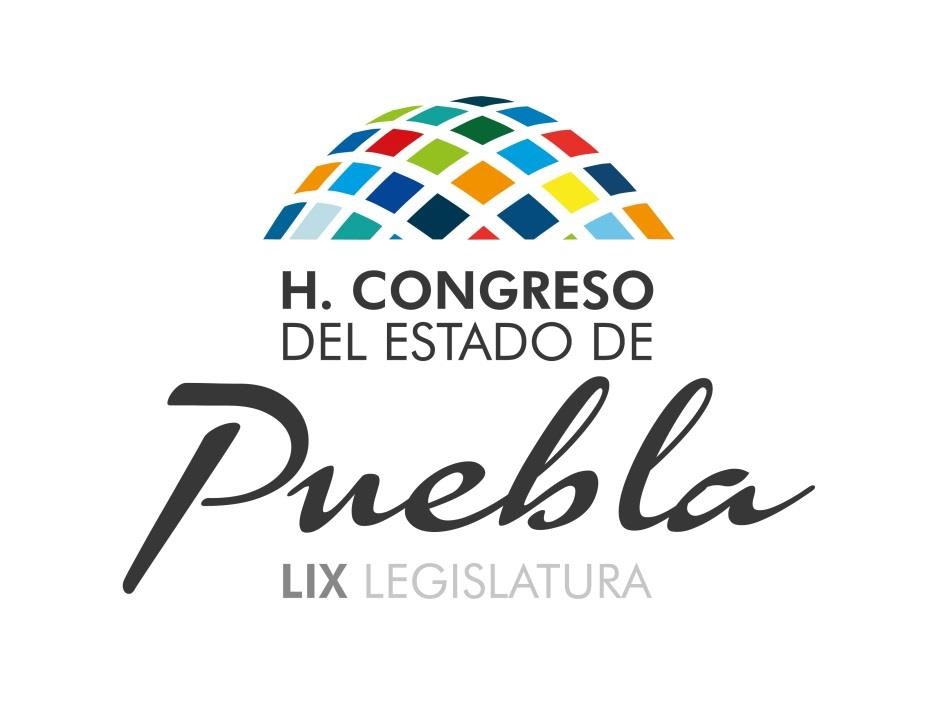 EL HONORABLE QUINCUAGÉSIMO SEXTO CONGRESO CONSTITUCIONAL DEL ESTADO LIBRE Y SOBERANO DE PUEBLAC O N S I D E R A N D OQue en Sesión Pública Ordinaria de esta fecha, Vuestra Soberanía tuvo a bien aprobar el Dictamen con Minuta de Ley, emitido por las Comisiones Unidas de Gobernación, Justicia y Puntos Constitucionales; y de Desarrollo Rural del Honorable Congreso del Estado; por virtud del cual se expide la Ley de Desarrollo Forestal Sustentable del Estado de Puebla.Que los bosques naturales y las plantaciones forestales abarcan 3,454 millones de hectáreas, de las cuales, cerca del 55% de las mismas se ubican en países en desarrollo y el resto en desarrollados.  Casi la mitad es de bosques tropicales y subtropicales, y la otra mitad de bosques templados y boreales.  Las plantaciones representan alrededor del 3% del total, de acuerdo con datos aportados por la Organización de las Naciones Unidas para la Agricultura y la Alimentación (FAO).Que el mismo organismo internacional reporta que entre mil novecientos ochenta y  mil  novecientos  noventa  y  cinco,  la  superficie  de  bosques  decreció  en alrededor  de  180  millones  de  hectáreas,  principalmente  en  los  países  en desarrollo, mientras que en los países desarrollados la superficie aumentó en 20 millones de hectáreas.  Las causas principales de la deforestación en los trópicos son la agricultura de subsistencia, los programas de asentamientos humanos, la ganadería y la infraestructura.Se ha responsabilizado de la problemática del sector a políticas públicas inadecuadas; deficiente coordinación de las diferentes instancias involucradas; estructuras administrativas débiles, dispersas, y pocos profesionalizadas; falta de asistencia técnica y capacitación a los dueños y poseedores forestales; alta población rural y pobreza; prácticas agropecuarias extensivas; a problemas de tenencia de la tierra y a los conflictos agrarios.Según cifras del Inventario Nacional Forestal en mil novecientos noventa y cuatro, los bosques y selvas de México cubrían una superficie de 55.3 millones de hectáreas, de las cuales más del 80% es de propiedad ejidal y comunal, 15% de propiedad privada, y menos del 5% de propiedad nacional.De acuerdo con dicho inventario, nuestro país cuenta con 21.6 millones de hectáreas con potencial de aprovechamiento forestal sustentable, de las cuales solamente se aprovechan legalmente alrededor de 8.6 millones de hectáreas.En  mil  novecientos  noventa  y  seis,  se  estimaba  una  producción  mundial  de madera en rollo con fines industriales de 1,498 millones de metros cúbicos (70% en países desarrollados y 30% en desarrollo).  La producción rural de madera para consumo de leña combustible y construcción fue de 1,860 millones de metros cúbicos en rollo, el 50% en países en vía de desarrollo.Para  mil  novecientos  noventa  y  nueve,  se  calculaba  que  el  valor  de  laproducción  forestal   representaba   el   1.2%   del   PIB.  La   producción  forestal maderable fue de 9.4 millones de metros cúbicos rollo en el año dos mil, la cual bajó a 6.6 millones en el dos mil dos.La trascendencia de los recursos y ecosistemas forestales se ve reflejada a nivel internacional en instrumentos orientados a lograr un manejo forestal sustentable, como el Proceso   de Montreal, la CITES, la Convención sobre Biodiversidad Biológica, el Protocolo de Kyoto, y el Capítulo 11 de la Agenda 21, así como los Principios Forestales, entre otros.Se estima que en las zonas forestales habitan 12 millones de mexicanos y las principales etnias, con altos niveles de pobreza y marginación, donde existe a su vez una gran superficie degradada y desforestada.  Aunque los reportes divergen en las cifras, se calcula que la deforestación anual es de 600 mil hectáreas por año y que existen cerca de 10 millones de hectáreas con potencial de plantaciones forestales comerciales.En nuestro Estado, de acuerdo a las evaluaciones y cartografías realizadas hasta el año dos mil, de la superficie total de 3,413,371 hectáreas, Puebla dispone de una  superficie  de  bosque  estimada  en  586,632  hectáreas,  544,343  de  selva,274,971 de matorral y 43,612 de vegetación diversa. En total, las superficies arboladas y forestales en general se calculan en 1,449,520 hectáreas.En cuanto a suelos de uso no-forestal, se registran 1,545,555 hectareas, destinadas a la agricultura, 368,742 para pastizales y 49,512 para asentamientos humanos.Sin  embargo,  en  los  últimos  40  años  la  deforestación  y  degradación  de ecosistemas forestales en el Estado de Puebla, ha sido uno de los problemas más graves de las zonas rurales que tienen mayor grado de marginación en su población.El diagnóstico realizado en la formulación del Programa Estratégico Forestal (PROEDEFOS), revela que las regiones donde las tasas de deforestación tienden a bajar, coinciden con terrenos de propiedad ejidal y comunal que están y han estado sometidos a esquemas de manejo forestal autorizado en los últimos 20 años, y en donde la silvicultura se ha convertido en una alternativa de desarrollo regional, que ha contribuido a incrementar los niveles de ingreso y empleo de estas comunidades.Dichos estudios confirman que en algunas de estas regiones no solamente se ha detenido el avance de la frontera agropecuaria, sino se ha empezado a dar una recuperación de la cobertura forestal al reforestarse áreas abandonadas de agricultura que son incorporadas al uso forestal.No debemos soslayar en ningún momento que el aprovechamiento forestal es una actividad económica central sólo en las comunidades con mayor superficie forestal y que disponen de infraestructura caminera.   En todos los casos, los bosques son para sus pobladores fuente de una variedad de bienes que se destinan   directamente   al   consumo   familiar.       Además   de   satisfacer   sus necesidades  energéticas  con  la  extracción  de  leña  combustible,  tambiéncolectan una amplia gama de productos forestales no maderables que se comercializan y generan ingresos.Las extracciones forestales que se realizan de manera ilegal, son por otra parte un grave problema que conforme a datos de la Procuraduría Federal de Protección al Ambiente, desde mediados de los noventa, el volumen de producción forestal clandestina es cuando menos equivalente al volumen que se extrae legalmente.El efecto del clandestinaje daña profundamente los ecosistemas y desincentiva los esfuerzos de los productores regulares, ya que generalmente los mercados no distinguen  la  procedencia  de  la  madera  y  los  bajos  precios  que  impone  la madera  clandestina  reducen  las  ganancias  de  los  productores  apegados  al marco de la ley.Existen estudios que arrojan que de la superficie forestal de bosques de coníferas del Estado de Puebla, 190 mil hectáreas tienen potencial comercial para el aprovechamiento de recursos forestales maderables.    Se estima que se encuentran con programa de manejo forestal autorizado aproximadamente 93 mil hectáreas, que representa el 49% de la superficie potencial.  El Método de Desarrollo Silvícola (MDS) se aplica en el 65% del área bajo manejo, el resto de la superficie que sustenta aprovechamiento de recursos forestales maderables autorizado, se basa en métodos de manejo forestal donde predominan las cortas selectivas.Los  referidos  estudios  relacionados  con  el  PROEDEFOS,  destacan  la  situación crítica de la falta de autorizaciones de aprovechamiento de recursos forestales maderables particularmente en las regiones Mixteca de Puebla y Sierra Negra. Estas regiones abarcan 50% de la superficie forestal del Estado de Puebla.   En estas regiones, la vegetación es un elemento importante como un medio de prevención de los procesos de desertificación, además la población rural que las habita, obtiene leña y productos forestales no maderables.Con las investigaciones realizadas por el Gobierno del Estado, se estima que la tala ilegal puede ser dos veces más lucrativa para el poseedor del bosque, que las  ganancias  potenciales  derivadas  de  un  aprovechamiento  de  recursos forestales autorizado. Esto no incluye la pérdida por evasión fiscal, ni el valor de las externalidades por daños ambientales causados por la degradación paulatina que provoca la tala no regulada.Por ello y en coordinación con la federación, se deben buscar mecanismos jurídicos que impulsen el manejo forestal que favorezca condiciones adecuadas para la conservación, la creación de incentivos para el manejo forestal legal, consolidar el uso comercial de sus bosques e incorporar valor agregado a su producción.En tal sentido, la Ley General de Desarrollo Forestal, publicada en el Diario Oficial de la Federación el veinticinco de febrero de dos mil dos, aspira a un nuevo modelo  forestal  social,  y  sobre  todo  a  responder  a  un  escenario  que  revela grandes   debilidades   y   situaciones   de   emergencia,   como  la   pobreza   y marginación de 12 millones de mexicanos que habitan en regiones forestales, latala ilegal, la deforestación, la sobre regulación, entre otras.Este ordenamiento, abre el sector forestal a la concurrencia de los tres órdenes de gobierno y, por tanto, propicia la oportunidad para que cada Entidad Federativa construya su propio marco normativo en la materia, a la luz de los principios de un nuevo federalismo forestal que asigna autonomía a los Estados, al Distrito Federal y a los Municipios respecto de la Federación.Es la concurrencia de competencias, la que permite que no sólo se cuente en las entidades con su propia ley forestal, sino que también ejerzan soberanamente recursos y presupuestos, planeen y ejecuten  una política forestal congruente con la política nacional y acorde con sus particulares necesidades, capacidades y potencialidades.Por ello, la proposición legislativa para nuestro Estado, se produce en el marco de un nuevo derecho forestal mexicano, impulsado en la Ley General de Desarrollo Forestal Sustentable, ante la evidente necesidad de planear y organizar al sector forestal, con una visión integral  y de largo plazo, en el  marco del  programa estratégico forestal nacional 2002-2025.Los Legisladores debemos asumir la responsabilidad legislativa, en un contexto, mundial, nacional y local, en el que es cada vez mayor la importancia social, económica y ambiental de los recursos forestales; y sobre todo, en la generación de  agua  en  las  montañas,  la  mitigación  del  cambio  climático  mediante  la captura de carbono, la generación de diversos productos no maderables, el ecoturismo y la protección de las cuencas hidrográficas.Diversas han sido las acciones que se han realizado para combatir y erradicar la tala inmoderada de árboles, en mil novecientos noventa y siete el Gobierno del Estado de Puebla, implementa una política restrictiva hacia las autorizaciones de aprovechamiento forestal, convirtiéndose, en la práctica, en una veda parcial no decretada, que provocó la baja de la producción maderable y la irritación de las comunidades forestales.En  mil  novecientos  noventa  y  nueve,  se  crea  la  Subsecretaría  de  Desarrollo Forestal; se participa con recursos en el PRODEFOR a través del cual se canalizan amplios recursos; se intensifican los programas de PRODEPLAN, PRONARE y de protección forestal; se inicia la preparación de un Plan Forestal de largo plazo2025 con base en las nuevas políticas nacionales.En esa misma tesitura, y con las reformas a la Ley Orgánica de la Administración Pública del Estado, publicadas en el Periódico Oficial del Estado el cuatro de abril de dos mil cinco, se crea la Secretaría del Medio Ambiente y Recursos Naturales, con el fin de dar un mayor impulso a las acciones encaminadas a apoyar al sector ambiental, aglutinando esfuerzos en el área medioambiental, en concordancia con las estructuras federales.En razón de lo anterior, y en congruencia con los objetivos plasmados en la Agenda Legislativa de la Quincuagésimo Sexta Legislatura 2005-2008, en donde se  plasmó  la  necesidad  de  establecer  los  lineamientos  generales  para  laconservación, protección, restauración, producción, manejo y aprovechamiento de los ecosistemas en el Estado, mediante una política ambiental que promueva la coordinación entre los distintos órdenes de gobierno y la concertación entre los sectores  social  y  privado,  fomentando  y  promoviendo  el  uso  racional  de  la riqueza natural y la investigación ambiental; es que tenemos a bien presentar a su consideración la presente Ley de Desarrollo Forestal Sustentable del Estado de Puebla.La Ley, se integra por nueve Títulos que tienen como propósito establecer las bases para promover el desarrollo forestal sustentable en la Entidad, en el marco de la concurrencia normativa y operativa establecida en la legislación federal reciente.En esta tesitura, el TÍTULO PRIMERO comprende disposiciones generales relacionadas con el objeto y aplicación de la Ley, previniendo los objetivos que los  poblanos  debemos  encauzar  para  que  el  sector  forestal  contribuya  al desarrollo económico, ecológico y ambiental del Estado.  En dicho apartado se estipulan los aspectos que se declaran de utilidad pública y aquellos que son de orden público e interés social. Se considera prioritario el ordenamiento forestal y la ejecución  de  los  programas  de  protección  de  los  ecosistemas  y  recursos forestales, así como las acciones de inspección y vigilancia que se realicen para evitar la deforestación.La  definición  de  términos  más  empleados  por  la  Ley  y  de  los  aspectos  que quedan sujetos a las disposiciones de la misma, forman parte de este primer Título.El TÍTULO SEGUNDO, es esencialmente de naturaleza administrativa, y en el se define  la  organización  y  administración  del  sector  público  estatal  forestal, teniendo  como  eje  operativo  y  funcional  un  Servicio  Estatal  Forestal  como instancia de coordinación de aquellas dependencias, entidades, programas, instrumentos y acciones, hasta ahora dispersos en nuestro ámbito.La aplicación de la Ley se deposita en el Titular del Poder Ejecutivo, y como brazo operativo se señala a la Secretaría del Medio Ambiente y Recursos Naturales, creada en el presente año para dirigir las políticas estatales que en los últimos años se ha convertido en el pilar de las acciones de desarrollo y fomento a las actividades relacionadas con los ecosistemas y recursos forestales, concertando y descentralizando facultades y competencia a los Ayuntamientos.Independientemente de las funciones que la Secretaría del Medio Ambiente y Recursos Naturales, tendrá como cabeza de sector, la presente Ley contempla como esencial el papel que desempeñan en el ámbito de sus respectivas competencias a las Secretarías de Gobernación; Desarrollo Rural; Desarrollo Urbano y Obras Públicas; Desarrollo Social y a la de Seguridad Pública.Asimismo, la presente Ley busca propiciar la coordinación interinstitucional, evitando la dispersión de esfuerzos, pues sin lugar a dudas esta dispersión contribuye a deteriorar la situación de los bosques y la selva. Por ello este ordenamiento reconoce como auxiliares de las autoridades estatales, a todos aquellos que tengan injerencia en desarrollar acciones tendientes a fortalecer eldesarrollo Forestal Sustentable del Estado.Independientemente de las atribuciones que la Constitución del Estado y la legislación  secundaria confieren  a  las  autoridades,  el  presente  ordenamiento, desarrolla de manera especializada aquéllas que tienen que ver con las actividades forestales, haciendo énfasis en el importante papel que tendrían los ayuntamientos en materia de planeación, fomento y vigilancia.Habida cuenta de que la organización territorial forestal de Puebla, hasta ahora regionalizada por Distritos,  ha venido siendo eficiente para los fines de atención armónica   de   los   distintos   territorios,   la  presente   Ley,  adoptará   para   su organización los mismos Distritos que para el efecto establezca el Plan Estatal de Desarrollo correspondiente, a fin de ser congruentes con otras acciones que se desarrollan en base a esta división.Considerando que el medio rural, y en particular el dedicado a las actividades forestales, requiere de la mayor presencia pública y social in situ, se recoge la idea contemplada en la Ley General de Desarrollo Forestal Sustentable de las promotorías de desarrollo forestal, que entre otros fines, tendrán el de procurar la oportunidad de atención a los propietarios, poseedores y titulares de autorizaciones de aprovechamientos.Siendo concurrente el ramo forestal desde la expedición de la nueva legislación federal correspondiente, reviste la mayor importancia el capítulo que establece las bases de coordinación del Estado con la Federación y los Municipios.  De ahí que  se  establezcan  las  bases  sobre  las  cuales  se celebrarán  los  convenios o acuerdos respectivos.El TÍTULO TERCERO, se ocupa de definir todos aquellos aspectos vinculados con la instrumentación de la política forestal de la Entidad. Considerando como tales la Planeación  del  Desarrollo  Forestal  Sustentable,  los  Programas  de  Desarrollo Forestal Sustentable; el Sistema Estatal de Información Forestal, el Inventario Estatal Forestal y de Suelos, la Zonificación Estatal Forestal, el Registro Estatal Forestal, la Regulación Estatal Forestal y el Sistema de Ventanilla Única.En cuanto a la planeación del desarrollo forestal sustentable, se estipula que la misma comprenderá el diseño y ejecución de Programas que establece la Ley de Planeación del Estado de Puebla, tales como los Programas Sectoriales; Institucionales; Especiales y Regionales.Toda vez que la planeación ordinaria de corto plazo es insuficiente para auspiciar mejores condiciones para el adecuado aprovechamiento de los ecosistemas y recursos, se prevé el diseño del Programa Estratégico de Desarrollo Forestal Sustentable, tal y como la Secretaría del Medio Ambiente y Recursos Naturales del Estado hará lo propio para concretar una política de largo aliento.En el diseño y ejecución de este Programa Estratégico se propone que tendrá una proyección no menor a los veinticinco años, que deberá ser revisado cada tres años; y que constituirá referencia para el diseño de los programas estatales y municipales.Desde luego, se asienta que en la revisión o actualización de este programa, participarán las dependencias, entidades, organizaciones y demás instancias interesadas en las actividades forestales, conforme a lo previsto en la Ley de Planeación para el Desarrollo del Estado.Los  demás  instrumentos  de  la  política  forestal  se  detallan  en  cuanto  a  su contenido, tales como el inventario, el registro, la regulación y los sistemas deinformación, considerando de mayor importancia institucionalizar la VentanillaÚnica, como instrumento fundamental de la política forestal estatal y del Servicio Estatal Forestal, para lo que el Ejecutivo del Estado promoverá mecanismos obligatorios y concertados para establecer el sistema administrativo de Ventanilla Única.La Ventanilla Única comprenderá, en tales circunstancias, la reunión del mayor numero posible de dependencias estatales relacionadas con las actividades forestales, a fin de atender de forma integral a los distintos usuarios del sector; la concertación de esquemas administrativos con la Federación y los Municipios, para evitar la dispersión de oficinas o ventanillas públicas de gestión forestal; y la expedición de reglamentos, normas o manuales que simplifiquen y unifiquen los trámites relacionados con las diferentes actividades forestales.El TÍTULO CUARTO, relativo al manejo forestal sustentable, traslada al contexto de la legislación local aquellas atribuciones y funciones que la Ley General de Desarrollo Forestal Sustentable le asigna a las entidades federativas, de manera expresa o a virtud de acuerdos de coordinación.Por tanto, se estipula que cuando así se establezca en los mecanismos de coordinación previstos en la Ley General de Desarrollo Forestal Sustentable y en la presente Ley, corresponderá a la Secretaría de Medio Ambiente y Recursos Naturales, otorgar autorizaciones para cambio de uso de suelo en terrenos forestales, por excepción, para lo cual deberá recabarse la opinión técnica del Consejo, así como los estudios técnicos justificativos que demuestren que no se compromete la biodiversidad.Del mismo modo, corresponderá a la Secretaría del Medio Ambiente y Recursos Naturales   expedir   autorizaciones   para   el   aprovechamiento  de   recursos maderables y no maderables en terrenos forestales y preferentemente forestales; y para el establecimiento de plantaciones forestales comerciales en superficies mayores a 800 hectáreas, excepto aquéllas en terrenos forestales temporales.En  el  marco  de  la  misma  coordinación  institucional  con  la  Federación,  la Secretaría tendrá atribuciones para expedir autorizaciones y recibir avisos de aprovechamiento de recursos forestales maderables y no maderables, de forestación y de plantaciones forestales comerciales, así como para dictaminar, autorizar y evaluar los programas de manejo forestal.Como una innovación y con el firme propósito de evitar abusos, se define y norma el uso y transporte doméstico de los recursos forestales extraídos del medio natural en  el  que  se  encuentran,  para  usos  rituales  o  satisfacer  las  necesidades  de energía calorífica, vivienda, aperos de labranza y otros usos de sus necesidadesbásicas en el medio rural; estableciendo que para ser utilizado, el usuario deberá dar aviso a la Secretaría a fin de que previo el cumplimiento de ciertos requisitos, ésta emita un escrito de no inconveniencia y se lleve un registro puntual de los recursos ocupados para este fin, protegiendo así a los usuarios y a los recursos forestales.Dentro del mismo Título se regula el tema relativo a las Unidades de Manejo Forestal, cuyo objeto será la integración de la información silvícola generada a nivel predial, la actualización del material cartográfico de la unidad respectiva, la realización de estudios regionales o zonales que apoyen el manejo forestal a nivel predial y la realización de prácticas comunes para la conservación y restauración de recursos asociados.Aunado a lo anterior, dichas Unidades tendrán a su cargo la complementación de esfuerzos en las tareas de prevención, detección, control y combate de incendios, plagas y enfermedades, así como el de tala clandestina y, en su caso, la  evaluación  y  restauración de  los  daños ocasionados  por  estos  agentes;  la producción de planta para apoyar las actividades de reforestación con fines de producción, protección, conservación y/o restauración a nivel predial; la elaboración del programa anual de actividades para la unidad de manejo; la presentación de los informes periódicos de avances en la ejecución del programa regional o zonal; y distribuir equitativamente entre los integrantes los costos o gastos adicionales de manejo.La regulación de los servicios técnicos forestales, es otro aspecto de suma trascendencia para que el manejo forestal sea eficiente. La tarea de los prestadores de estos servicios es esencial para que los programas de manejo forestal para el aprovechamiento de recursos maderables y no maderables se elaboren adecuadamente, así como en la dirección, evaluación y control de los mismos.De la importante tradición forestal de Puebla, se recogen los Comités técnicos Forestales, como órganos técnicos auxiliares en la gestión y manejo de aprovechamientos forestales y de plantaciones forestales comerciales, así como en la ejecución y evaluación de los programas de manejo forestal respectivos. Para tal efecto, los ejidos, comunidades, comunidades indígenas, sociedades de pequeños propietarios u otras personas jurídicas relacionadas con el manejo forestal, podrán crearlos libremente, respetando sus usos y costumbres.Uno de los aspectos que merecen especial vigilancia y regulación del almacenamiento, transformación y transporte de materias primas forestales.  De tal guisa, se dispone que las personas físicas o jurídicas que se dediquen a la transformación   o   almacenamiento   de  materias   primas   forestales,   de   sus productos o subproductos, así como todas aquellas que se pretendan instalar u operar en la entidad, deberán solicitar autorización a la Secretaría del Medio Ambiente y Recursos Naturales y su inscripción en el Registro, la cual procederá a otorgarlas previo el cumplimiento de los trámites y licencias que correspondan a las autoridades municipales.Sin  este  requisito,  ningún  centro  de  transformación  ni  almacenamiento  podráinstalarse ni funcionar en el Estado, siendo causa de sanción conforme a la presente Ley y su Reglamento, la falta de autorización correspondiente.Se dispone asimismo, que la Secretaría del Medio Ambiente y Recursos Naturales impulsará el establecimiento de centros de acopio para el abastecimiento de artesanos y promoverá otros mecanismos de suministro racional de leñas en el medio rural.En el marco de los convenios que celebren el Estado con la Federación, y de los acuerdos que se celebren con las autoridades locales competentes, la Secretaría del  Medio  Ambiente  y  Recursos  Naturales  tendrá  a  su  cargo  la  función  de intervenir en los procesos de control y vigilancia del transporte de materias primas forestales,  sus  productos  y  subproductos,  con base en  lo  dispuesto  en  la  Ley General de Desarrollo Forestal Sustentable y su Reglamento, así como en lo dispuesto en las Normas Oficiales Mexicanas.La presente Ley subraya que las empresas de transportes no podrán  aceptar cargas de productos forestales que no se encuentren acompañados por la respectiva guía o documentación legal correspondiente, bajo pena de aplicárseles las sanciones previstas en la presente Ley y demás disposiciones aplicables.El TÍTULO QUINTO, referente a la prevención, protección y conservación forestal, comienza por establecer que la Secretaría del Medio Ambiente y Recursos Naturales establecerá y coordinará un Sistema Permanente de Sanidad y Saneamiento Forestal, que comprenderá la definición de lineamientos, medidas y restricciones para la detección, control y combate de plagas y enfermedades forestales.Entre  los  temas  de  trascendencia que se contemplan  en  la  presente  Ley, se encuentra el que se refiere al establecimiento del Sistema Estatal de Prevención y Control de Incendios Forestales, el cual formará parte del Sistema Estatal de Protección Civil, al cual corresponderá coordinar y ejecutar las acciones interinstitucionales  de regulación,  prevención,  detección,  combate,    control  y extinción de los incendios forestales; desarrollar labores de información y capacitación en la sociedad rural respecto del uso del fuego en las actividades agropecuarias;  fomentar  el  establecimiento de  barreras  naturales  y  artificiales contra la propagación de incendios forestales; y promover la participación de las dependencias federales, estatales, municipales, así como de la sociedad en general, en la prevención y control de incendios forestales.El Sistema Estatal de Prevención y Control de Incendios Forestales contará con cuerpos especiales permanentes que estarán integrados por el personal especializado   y  capacitado  que  para   tal   efecto   sea   designado   por   los integrantes del Sistema. Dichos cuerpos especiales contarán con los recursos materiales, equipo y herramientas especializados en materia forestal que le sean proporcionados por el Sistema Estatal de Prevención y Control de Incendios Forestales.Las  industrias,  empresas,  propietarios  o  poseedores  de  terrenos  forestales  opreferentemente forestales, las promotorías forestales, titulares de aprovechamientos y demás particulares interesados, podrán constituir grupos voluntarios a efecto de coadyuvar con los fines de esta Ley en materia de prevención y control de incendios.Como ha quedado demostrado en la historia de nuestra Entidad, una de las causas de incendios forestales y de daño de los suelos, ha sido el uso del fuego oquemas en las acciones relacionadas con las actividades agropecuarias o de otra índole.  De ahí que se atribuya a la Secretaría del Medio Ambiente y RecursosNaturales otorgar las autorizaciones pertinentes para tales prácticas que pudieran afectar los ecosistemas forestales de la entidad.Al efecto se prevé que no se deberá iniciar la quema si las condiciones climáticas no  son  propicias  para  ello;  no  se  deberá  efectuar  la  quema  de  manera simultánea con predios colindantes si es que se da el caso; se deberá circular con línea corta fuegos o guardarrayas; la quema deberá iniciarse de arriba hacia abajo en los terrenos con pendientes de menos de quince grados y en los planos en sentido contrario al de la dirección dominante del viento; deberá darse aviso oportuno de la quema a los colindantes y esta deberá realizarse en el periodo y horario establecidos en el Reglamento correspondiente.Es  importante  señalar  que  se  faculta  a  la  Secretaría  del  Medio  Ambiente  y Recursos Naturales, para establecer los periodos de quema, los cuales deberán publicarse en el Periódico Oficial del Gobierno del Estado de Puebla, colocando los respectivos avisos en los Municipios de la Entidad.En cuanto a la reforestación que se realice con propósitos de conservación y restauración, las actividades de forestación y las prácticas de agro silvicultura en terrenos  degradados  de  vocación  forestal, se  propone  que  no  requerirán  de autorización y solamente estarán sujetas a las Normas Oficiales Mexicanas.La forestación o reforestación de las áreas taladas será una acción prioritaria en los programas de manejo prediales, zonales o regionales. Igualmente lo serán las zonas incendiadas, especialmente las que hayan sufrido incendios reiterados.La Secretaría del Medio Ambiente y Recursos Naturales, en coordinación con las dependencias y entidades federales o municipales competentes, promoverá acciones  de  reforestación  con  especies  forestales  autóctonas  o  nativas  del Estado; y para tal efecto, tendrá a su cargo los programas de mejoramiento genético forestal,  viveros forestales de maderables y no maderables y bancos de germoplasma.El TÍTULO SEXTO denominado DEL FOMENTO PARA EL DESARROLLO FORESTAL SUSTENTABLE, prevé una serie de Instrumentos económicos con la finalidad de estimular, premiar y solventar las acciones que se desarrollen en pro del desarrollo Forestal Sustentable de la Entidad.En este sentido, se dará prioridad a  poseedores y propietarios de predios que desarrollen actividades de forestación o reforestación conforme a lo previsto en los programas estatales y municipales respectivos; los poseedores y propietarios de   pequeños   predios   forestales,   que   acrediten   la   carencia   de   recursoseconómicos para desarrollar actividades productivas, de reforestación o forestación, las organizaciones, asociaciones y empresas sociales forestales o agroforestales; y los programas de equipamiento y capacitación de los prestadores de servicios técnicos forestales.A  fin  de  impulsar  la  producción  forestal  y  la  industrialización  integral  de  las materias primas forestales, se promoverán acciones que privilegien el abastecimiento  de  la  industria  local,  promuevan  el  empleo  en  el  sector,  se otorgue mayor valor agregado a las materias primas forestales, sus productos y subproductos; así como para inducir a los productores agrícolas y forestales al empleo de prácticas que incrementen la eficiencia, productividad y competitividad de sus actividades.De igual manera, se prevén mecanismos de asociación, que están dirigidos a propietarios y poseedores de terrenos forestales o preferentemente forestales; productores forestales de maderables o no maderables, así como agroforestales; aserraderos, industriales y centros transformadores de materias primas, productos y  subproductos  forestales;  comercializadores  y  almacenadores  de  materias primas, productos y subproductos forestales, transportistas de productos y subproductos forestales; y prestadores de servicios ecoturísticos.Se establecen lineamientos generales, para promover la creación de empresas para el aprovechamiento forestal sustentable, forestadoras y reforestadoras, para lo cual deberá coordinarse con las dependencias de la Administración Pública Federal competentes, Estatales y de los Municipios, con el objeto de apoyar las labores del sector social y privado en esta materia.Por lo que se refiere al TÍTULO SÉPTIMO, vinculado al tema del desarrollo cultural, científico y tecnológico forestales, se delinean aquellas actividades institucionales que el Gobierno del Estado deberá promover para que se arraigue mayor conciencia social sobre el valor de nuestros recursos, auspiciando acciones de divulgación, capacitación, enseñanza y actualización.Se tiene la plena convicción de que el sector forestal poblano requiere de instancias que impulsen la ciencia y la tecnología necesarias. Es por ello que se prevé como facultad de la Secretaría el coordinar, fomentar e implementar acciones de investigación y capacitación forestal y materias conexas, desarrollar las bases de la investigación para el desarrollo forestal sustentable en la Entidad y sus Municipios, generar, validar y transferir tecnología relacionada con el aprovechamiento, preservación e industrialización de los ecosistemas forestales y de sus recursos; brindar capacitación a los poseedores y propietarios forestales, así como a los productores y técnicos relacionados con la actividad silvícola.Para lograr lo anterior, se faculta a la Secretaría a suscribir convenios de coordinación con las instituciones de investigación y docencia forestal internacionales, nacionales y estatales; celebrar acuerdos y convenios con los sectores público, privado y social relacionados con las actividades forestales, con el  fin de promover acciones de investigación, capacitación, transferencia de tecnologías, implementación de sistemas, normas y metodologías del desarrollo forestal  sustentable;  y  validar  y  difundir  tecnologías  generadas  por  el  propioInstituto y por otros organismos afines, que puedan ser de utilidad para mejorar las condiciones socioeconómicas y eco ambientales del sector forestal.En el mismo tenor de estimular el conocimiento forestal, se instituye en el presente ordenamiento, el Premio Estatal al Mérito Forestal, que tiene por objeto reconocer y estimular anualmente a quienes realicen o hayan realizado acciones en la Entidad que aporten un beneficio a la sociedad, a favor de la conservación, protección y uso adecuado de los recursos forestales.El  TÍTULO  OCTAVO  contiene  el  marco  normativo  para  que  el  sector  forestal poblano tenga las debidas instancias de participación ciudadana, proponiendo al efecto ser congruente con la Ley General de Desarrollo Forestal Sustentable, y formalizar  en  instrumento  legal  idóneo  la  creación  del  Consejo  Estatal,  de carácter consultivo, asesoramiento  y  de concertación  en  materia  forestal,  en donde converjan los sectores social, privado y educativo de la Entidad.El TÍTULO NOVENO, y último de la presente Ley, se relaciona con los temas de vigilancia y sanciones Forestales. Regulando en primer término el procedimiento para llevar a cabo en el marco de legalidad las visitas de inspección y vigilancia forestal, se enumeran las conductas que se consideran infracciones a la ley.Es importante considerar que no solo la imposición sanciones administrativas o penales será suficiente para disuadir las actividades ilícitas en la materia. En consecuencia, y sin perjuicio de las sanciones que procedan, toda persona que contamine o deteriore el ambiente o afecte los recursos y ecosistemas forestales, será responsable –conforme a esta Ley- y estará obligada a reparar los daños causados, de conformidad con la legislación aplicable.El término para demandar la responsabilidad civil del ambiente natural, será de tres años contados a partir del momento en que se produzca el acto u omisión correspondiente.Como todo ordenamiento que establece derechos, obligaciones e impone sanciones, le corresponde también consagrar garantías de audiencia, por lo que dentro de este mismo Título se incluye el recurso revisión como medio de impugnación.De igual manera, conscientes de que en los diferentes Estados con vocación forestal se ha desarrollado una alta capacidad de investigación institucional, que bien puede contribuir en este proceso de concurrencia forestal iniciado recientemente; la presente Ley, fomenta e impulsa la investigación forestal.Al formular el presente ordenamiento, no podemos y no debemos ignorar que nuestros recursos forestales han enfrentado grandes enemigos, tales como pobreza; pérdida de valores ecológicos y éticos; una deficiente relación tierra- hombre; desquiciamiento del sistema agrícola de roza-tumba-quema; políticas y programas forestales discontinuos; ausencia institucional en los montes; cambios climáticos; crecimiento urbano irregular; por mencionar solo algunos.Asimismo,  no  es  posible  soslayar  fenómenos  e  impactos  tan  graves  comodesmontes, incendios, tala clandestina, plagas, enfermedades y sobrepastoreo que se traduce en la conversión de bosques y selvas en terrenos agrícolas para cultivos de subsistencia o mercado, en pastizales y potreros, en terrenos forestales deteriorados o en asentamientos humanos, en pérdida de flora, fauna y microorganismos, alteración del hábitat, erosión de suelos y disminución en la recarga de acuíferos.En  tal  virtud,  subrayamos  que  el  propósito  de  la  presente  Ley,  es  evitar  la dispersión de organismos, programas y normas que favorecen la sobrerregulación y las ventanillas múltiples para el sector y consolidar un sector forestal integrado.La presente Ley, recoge las aportaciones recibidas durante los foros de consulta Ciudadana que para el efecto, la Quincuagésimo Sexta Legislatura, a través de la Gran Comisión, y las Comisiones Generales de Gobernación, Justicia y Puntos Constitucionales y Desarrollo Rural tuvo a bien convocar en los Municipios de Tehuacán, Chignahuapan, Zacapoaxtla y Puebla, en donde se aportaron más de200 propuestas a través de 100 ponencias.El espíritu que anima a esta propuesta legislativa es el de impulsar la silvicultura y el   aprovechamiento  de   los   recursos   forestales,   para   que   aseguren   el mejoramiento del nivel de vida de los poblanos, especialmente el de los propietarios y pobladores forestales.Promover la organización, capacidad operativa, integralidad y profesionalización de las instituciones públicas del Estado y los Municipios para el desarrollo forestal sustentable, es tarea de los Poderes Legislativo y Ejecutivo, con el concurso de la sociedad.Por ello, de manera coordinada y en un estricto sentido de colaboración institucional, se realizaron reuniones de trabajo, con representantes de las dependencias y entidades del Estado en la materia, con el firme propósito de que este ordenamiento, cumpla cada una de los objetivos planteados, cumpliendo así uno mas de los compromisos pactados en nuestra Agenda legislativa, para el desarrollo de nuestra Entidad.Por lo anteriormente expuesto y con fundamento en lo dispuesto por los artículos57 fracción I, 63 fracción IV, 64, 67 y 79 fracción IX de la Constitución Política del Estado Libre y Soberano de Puebla; 43 fracciones I y II, 69 fracción IV, 70 y 71 de la Ley Orgánica del Poder Legislativo del Estado; 20, 21 y 24 fracciones I y III del Reglamento Interior del H. Congreso del Estado, se expide la siguiente:LEY DE DESARROLLO FORESTAL SUSTENTABLE DEL ESTADO DE PUEBLATITULO PRIMERO DISPOSICIONES GENERALESCAPITULO ÚNICODel Objeto y Aplicación de la LeyARTÍCULO  1.-  La  presente  Ley  es  de  orden  público  e  interés  social.  Sus disposiciones son de observancia general y obligatoria en el territorio del Estado de Puebla y tienen por objeto establecer las bases para promover el desarrollo forestal sustentable en la Entidad.ARTÍCULO 2.- La presente Ley tiene por objeto:I.- Contribuir al desarrollo social, económico, ecológico y ambiental del Estado, mediante el manejo integral sustentable de los recursos forestales, así como de las cuencas y ecosistemas hidrológico-forestales, sin perjuicio de lo previsto en otros ordenamientos;II.- Definir los criterios de la política forestal estatal, describiendo sus instrumentos de aplicación y evaluación;III.- Formular, operar y evaluar los programas de desarrollo forestal,IV.- Diseñar, fomentar e implementar instrumentos económicos que incentiven el cumplimiento de la normatividad forestal;V.- Establecer políticas estatales relativas a la protección, conservación y restauración de los ecosistemas y recursos forestales, así como las relativas a la ordenación, aprovechamiento, manejo, fomento e industrialización de los mismos;VI.- Impulsar la silvicultura y el aprovechamiento de los recursos forestales, para que contribuyan con bienes y servicios que aseguren el mejoramiento del nivel de vida de los habitantes de la Entidad, especialmente el de los propietarios y pobladores forestales;VII.- Promover la organización, capacidad operativa, integralidad y profesionalización de las instituciones públicas del Estado y sus Municipios, para el desarrollo forestal sustentable;VIII.- Promover una efectiva incorporación de la actividad forestal en el desarrollo rural;IX.- Establecer directrices que orienten el desarrollo sustentable de las actividades agropecuarias, preservando los ecosistemas y recursos forestales;X.- Promover y regular las forestaciones con propósito comercial;XI.- Apoyar la organización y desarrollo de los propietarios forestales y mejorar sus prácticas silvícolas;XII.- Contribuir al desarrollo socioeconómico de los pueblos y comunidades indígenas, así como de ejidatarios, comuneros, cooperativas, pequeños propietarios y demás poseedores de recursos forestales;XIII.- Fortalecer y mejorar los servicios técnico forestales en la Entidad;XIV.-  Concertar  acciones  entre  los  sectores  público,  social  y  privado,  en  la materia de esta Ley;XV.- Establecer las bases a que deberá sujetarse la coordinación de las diversas instancias  y  órganos  para  la  prevención,  combate  y  control  de  incendios forestales, así como de las plagas y enfermedades forestales y de la restauración de zonas forestales destruidas o degradadas en la Entidad;XVI.- Promover la ventanilla única de atención institucional  eficiente para los usuarios del sector forestal;XVII.- Ampliar y fortalecer la participación de la producción forestal en el crecimiento económico de la Entidad; yXVIII.- Fomentar la cultura, educación, capacitación, investigación y desarrollo tecnológico forestal.ARTÍCULO 3.- Son de utilidad pública:I.- La conservación, protección y restauración de los ecosistemas forestales y sus elementos, así como de las cuencas hidrológico-forestales, yII.- La ejecución de obras destinadas a la conservación, protección y/o generación de bienes y servicios ambientales.ARTÍCULO 4.- Se considera de orden público e interés social:I.- El ordenamiento forestal del territorio del Estado, en los casos previstos por ésta y las demás leyes aplicables;II.- El establecimiento de parques estatales, parques urbanos, zonas sujetas a conservación ecológica y otras zonas prioritarias o reservadas de preservación y restauración del equilibrio ecológico de jurisdicción local;III.- La calidad, aprovechamiento, uso, conservación y tratamiento de los recursos forestales en el ámbito de la competencia estatal;IV.- La ejecución de los programas de protección de los ecosistemas y recursos forestales, las acciones de inspección y vigilancia que se realicen para evitar la tala inmoderada y las acciones de forestación y reforestación;V.- Las actividades de reforestación en zonas siniestradas o erosionadas, para la rehabilitación de la cuencas y ecosistemas hidrológico-forestales, así como la reordenación de los aprovechamientos forestales y su transformación;VI.-  Las  auditorías  técnicas  y  las  acciones  de  inspección,  para  evitar  elaprovechamiento inmoderado de los recursos forestales;VII.- La regulación de las prácticas agropecuarias de roza, tumba y quema;VIII.- Las acciones de regulación, prevención, detección, combate,   control y extinción de los incendios forestales; yIX.- Las investigaciones y estudios relativos a los ecosistemas y recursos forestales, y de los métodos y prácticas más adecuados para su preservación.ARTÍCULO 5.- La Secretaría coordinará con las Dependencias y Entidades de los tres órdenes de gobierno, el desarrollo de las actividades forestales que se lleven a cabo en la Entidad, asumiendo en su caso, la ejecución de funciones que se transfieran al Estado.ARTÍCULO 6.- En lo no previsto en esta Ley, se aplicarán en forma supletoria y en lo conducente, las disposiciones de la Ley para la Protección del Ambiente Natural y el  Desarrollo Sustentable del  Estado, el Código de Procedimientos Civiles y el Código de Defensa Social ambos para el Estado Libre y Soberano de Puebla.ARTÍCULO 7.- Para los efectos de esta Ley, se entenderá por:I.- CONAFOR: La Comisión Nacional Forestal;II.- Consejo Nacional: El Consejo Nacional Forestal;III.- Consejo Estatal: El Consejo Estatal Forestal;IV.- Consejo Regional: Los Consejos Regionales Forestales del Estado;V.-  Gobierno  del  Estado.-  El  Poder  Ejecutivo  del  Estado  Libre  y  Soberano  dePuebla;VI.- Fondo: El Fondo Poblano de Desarrollo Forestal;VII.- Ley General: La Ley General de Desarrollo Forestal Sustentable;VIII.- Ley.- La Ley de Desarrollo Forestal Sustentable del Estado de Puebla;IX.- Órdenes de Gobierno.- Los gobiernos Federal, Estatal y de los Municipios;X.- Registro: El Registro Estatal Forestal;XI.- Reglamento: El Reglamento de la presente Ley;XII.- Unidad de Manejo Forestal.- Territorio cuyas condiciones físicas, ambientales, sociales y económicas guardan cierta similitud para fines de ordenación, manejoforestal sustentable y conservación de los recursos;XIII.- Uso doméstico.- El aprovechamiento, sin propósitos comerciales, de los recursos forestales extraídos del medio natural en el que se encuentran, para usos rituales o satisfacer las necesidades de energía calorífica, vivienda, aperos de labranza y otros usos de sus necesidades básicas en el medio rural; yXIV.-  Secretaría:  La  Secretaría  del  Medio  Ambiente  y  Recursos  Naturales  delEstado de Puebla.ARTÍCULO 8.- Quedan sujetos a las disposiciones de esta Ley:I.- Las personas físicas o jurídicas que directa o indirectamente se dediquen a la producción transformación, industrialización o comercialización de especies forestales,   sus   productos   y   subproductos   y   a   la   prestación  de   servicios relacionados con estas actividades;II.-   Las   tierras,   cualquiera   que   sea   su  régimen   de   propiedad,   bienes, infraestructura, insumos, maquinaria y equipo dedicados o destinados a las actividades forestales;III.- Los terrenos o predios de vocación forestal; yIV.- Las áreas forestales protegidas de competencia estatal o de aquellas cuya administración se hubiere transferido al Estado.TITULO SEGUNDODE LA ORGANIZACIÓN Y ADMINISTRACIÓN DEL SECTOR PÚBLICO ESTATAL FORESTALCAPITULO IDEL SERVICIO ESTATAL FORESTALARTÍCULO 9.- El Servicio Estatal Forestal es el enlace entre el Gobierno y los Ayuntamientos, así como del Consejo Estatal Forestal y de los Consejos Regionales Forestales.  Su  objeto  es  la  conjunción  de  esfuerzos,  instancias,  instrumentos, políticas públicas, servicios y acciones institucionales para la atención del sector forestal en el Estado, con la participación de las dependencias y Entidades competentes de la Federación.ARTÍCULO 10.- El Servicio Estatal Forestal estará integrado por:I.- El Titular de la Secretaría, quien lo presidirá;II.- Los Presidentes Municipales; yIII.- Los Titulares de las Dependencias de la Administración Pública Estatal, que tengas a su cargo la atención de actividades relacionadas con el sector forestal.CAPITULO IIDE LAS AUTORIDADES Y ORGANISMOS AUXILIARESARTÍCULO 11.- Son autoridades competentes en la aplicación de la presente Ley:I.- El Gobernador del Estado;II.- La Secretaría de Gobernación;III.- La Secretaría del Medio Ambiente y Recursos Naturales;IV.- La Secretaría de Desarrollo Rural;V.- La Secretaría de Desarrollo Urbano y Obras Públicas;VI.- La Secretaría de Seguridad Pública;VII.- Los Ayuntamientos; yVIII.- Las demás Dependencias y Entidades Estatales o Municipales que tengan relación con la materia de esta Ley, en el ámbito de su competencia.Cuando una misma materia o asunto corresponda a la competencia de una o más de las Dependencias o Entidades Estatales y Municipales a las que se refiere el presente artículo o las demás leyes y reglamentos aplicables, el Gobierno del Estado instrumentará y promoverá mecanismos intersecretariales o interinstitucionales de coordinación.ARTÍCULO 12.- Para la atención y coordinación de las distintas materias del sector forestal, el Servicio Estatal Forestal contará, con los grupos de trabajo que establezca el Reglamento de la presente Ley.ARTÍCULO 13.-  El  Gobierno  del  Estado  o la Secretaría podrán convocar  a los organismos auxiliares en la materia a fin de:I.- Realizar labores de fomento, capacitación e investigación forestal;II.- Promover campañas de reforestación y de plantaciones forestales;III.- Concertar tareas de uso racional del uso del fuego en las actividades relacionadas con la explotación de la tierra para fines agrícolas, ganaderos o de otra índole y evitar la destrucción de los ecosistemas y recursos forestales;IV.- Concertar acciones de vigilancia;V.- Desarrollar programas de prevención y combate de incendios forestales;VI.- Organizar actividades de limpieza, sanidad y saneamiento forestal;VII.- Establecer programas y acciones de cultura forestal; yVIII.- Promover las demás actividades que la presente Ley y demás disposiciones aplicables establezcan.CAPITULO IIIDE LA COMPETENCIA DE LAS AUTORIDADES ESTATALESSección 1De las atribuciones del Gobernador del EstadoARTÍCULO  14.-  Corresponde  al  Gobernador  del  Estado,  el  ejercicio  de  las siguientes atribuciones:I.- Conducir la política estatal en materia forestal, en congruencia con la política forestal nacional;II.- Aprobar, en su caso, a propuesta de la Secretaría y Dependencias, Entidades y organismos auxiliares en el ámbito de su respectiva competencia, los programas que incidan en la protección, preservación, fomento, aprovechamiento, transformación y demás actividades forestales, en el ámbito estatal;III.- Participar en las actividades correspondientes al Servicio Nacional y EstatalForestal;IV.- Emitir el Reglamento de esta Ley y los demás relativos a la regulación de las actividades forestales, necesarios para la exacta observancia del presente ordenamiento;V.- Coadyuvar con las autoridades federales, estatales de otras Entidades federativas y municipales, en la adopción de acciones tendientes a impulsar el desarrollo forestal sustentable del Estado;VI.- Suscribir con la Federación, Entidades federativas, Municipios de la Entidad, organismos e instituciones de los sectores social, privado y educativo, así como con personas físicas o jurídicas, convenios de coordinación, cooperación y concertación  en  materia  forestal,  conforme  a  las  disposiciones  aplicables  en cada caso;VII.- Imponer, en el ámbito de su competencia y a través de las Dependencias y Entidades que correspondan, las sanciones administrativas que contempla esta Ley;VIII.- Emitir la normatividad, políticas y lineamientos necesarios para velar por la exacta   observancia  de   las   medidas   que,   para   la   prevención,   control  y restauración  de  calamidades  y  catástrofes  forestales,  se  implementen  en  laEntidad;IX.- Coadyuvar con las autoridades federales, estatales de otras Entidades de la República y municipales, en la adopción de acciones y medidas para hacer frente a las eventualidades forestales;X.- Gestionar aportaciones voluntarias,  económicas o en especie, a las personas físicas o jurídicas relacionadas con las actividades forestales, con la finalidad de integrar los fondos especiales que se destinarán a dichas actividades;XI.- Formar brigadas o cuerpos de bomberos forestales;XII.- Convocar a grupos voluntarios para la prevención, combate y control de los incendios forestales;XIII.- Expedir reglamentos y decretos, así como emitir todo tipo de normatividad en materia de quema en terrenos forestales o preferentemente forestales, cuando dicha atribución no esté reservada a otras autoridades; yXIV.- Las demás que le confiera la presente ley y demás disposiciones legales aplicables.Sección 2De la competencia de la Secretaría de GobernaciónARTÍCULO 15.- Corresponde a la Secretaría de Gobernación de conformidad con lo dispuesto en la presente Ley y demás disposiciones legales aplicables, las siguientes atribuciones:I.- Proporcionar apoyo, a través de los elementos de seguridad pública estatal, a las   autoridades  competentes   para  la  prevención  de  las      eventualidades forestales;II.- Coadyuvar en el combate y control de emergencias forestales por conducto de los cuerpos de protección civil de la Entidad;III.- Coadyuvar con las autoridades correspondientes en la elaboración de los estudios técnicos necesarios para detectar áreas o zonas de riesgo y, en su caso, proponer la adopción de las medidas de seguridad que estime necesarias;IV.- Intervenir en los asuntos forestales, cuando se trate de conflictos agrarios, de tenencia de la tierra y de asentamientos humanos irregulares; yV.- Las demás que le confiera esta ley y otros ordenamientos aplicables.Sección 3De la competencia de la Secretaría del MedioAmbiente y Recursos NaturalesARTÍCULO 16.- Corresponde a la Secretaría de conformidad con lo dispuesto por la presente Ley y demás disposiciones legales aplicables, las siguientes atribuciones:I.- Diseñar, formular y aplicar, en concordancia con la política forestal nacional, la política forestal en la Entidad, aplicando  los criterios de política forestal previstos en la Ley General de Desarrollo Forestal Sustentable, en esta Ley y en los demás ordenamientos en la materia;II.- Elaborar, coordinar y aplicar los programas relativos al sector forestal de la Entidad,  vinculándolos con los programas nacionales y regionales, así como con el Plan Estatal de Desarrollo; y participar en la elaboración de los programas forestales regionales de ámbito interestatal o por cuencas hidrológico-forestales;III.- Coordinar las labores del Consejo Estatal;IV.- Organizar y coordinar el Servicio Estatal Forestal;V.- Proponer al Titular del Gobierno del Estado, la expedición de los reglamentos necesarios para la exacta observancia de la presente Ley;VI.- Elaborar y someter a la consideración del Titular del Gobierno del Estado el establecimiento del ordenamiento forestal del Estado;VII.- Emitir  los  dictámenes  relacionados  con  aquellas  actividades  que  tengan impacto en los ecosistemas y recursos forestales;VIII.- Emitir la normatividad y demás circulares administrativas relacionadas con las actividades forestales, cuya expedición no este reservada al Gobierno del Estado;IX.- Impulsar el establecimiento de sistemas y esquemas de Ventanilla Única para la atención de los usuarios del sector, con la participación de la Federación y de los Municipios;X.- Coordinar el Inventario Estatal Forestal y de Suelos e integrar el Sistema Estatal de Información Forestal;XI.- Realizar las acciones de promoción de los bienes y servicios ambientales de los ecosistemas forestales;XII.- Impulsar la participación de los propietarios y poseedores de los recursos forestales en la protección, conservación, restauración, vigilancia, ordenación, aprovechamiento, cultivo, transformación y comercialización de los mismos;XIII.-  Promover  y  coordinar  programas,  proyectos  y  acciones  de  educación,capacitación, investigación y cultura forestal, acordes con el programa nacional y estatal respectivo;XIV.- Celebrar acuerdos y convenios de coordinación, cooperación y concertación en materia forestal;XV.- Vigilar la correcta aplicación de las Normas Oficiales Mexicanas que regulan el  uso relacionadas con las actividades agropecuarias o de otra índole, que pudieran afectar los ecosistemas forestales;XVI.- Llevar a cabo acciones de prevención, capacitación y combate de incendios forestales, en congruencia con el programa nacional respectivo, así como promover y participar en la restauración de los ecosistemas forestales afectados por incendios;XVII.- Impulsar programas de mejoramiento genético forestal y el establecimiento de viveros;XVIII.- Realizar y supervisar las labores de conservación, protección y restauración de los terrenos estatales forestales, elaborar y aplicar programas de reforestación y forestación en zonas degradadas que no sean competencia de la Federación, así como llevar a cabo acciones de protección y mantenimiento de las zonas forestadas o reforestadas;XIX.-   Llevar   a   cabo,   en   coordinación  con   la   Federación,   acciones   de saneamiento de los ecosistemas forestales;XX.- Coordinar los servicios estatales de asesoría y capacitación en prácticas y métodos que conlleven un manejo forestal .sustentable, así como los relativos a la elaboración y ejecución de programas de manejo forestal y de plantaciones forestales comerciales;XXI.- Establecer y coordinar los mecanismos de asesoría y orientación dirigidos a ejidatarios, comuneros, pequeños propietarios, comunidades indígenas y otros productores  forestales  en  el  desarrollo  de  su  organización,  así  como  en  la creación de empresas sociales forestales, propiciando la integración de cadenas productivas y los sistemas-producto del sector;XXII.- Brindar atención, de forma coordinada con la Federación y los Municipios, en los asuntos relacionados con la conservación y mejoramiento del hábitat natural de los pueblos y comunidades indígenas;XXIII.- Diseñar, desarrollar y aplicar instrumentos económicos para promover el desarrollo forestal de la Entidad,  proponiendo al Gobernador del Estado y a las Dependencias Estatales competentes, acciones de mejoramiento de la infraestructura en las áreas forestales de la Entidad;XXIV.- Participar, de conformidad con los acuerdos y convenios que se celebren con la Federación, en la inspección y vigilancia forestal en la Entidad, así como en  las  acciones  de  prevención  y  combate  a  la  extracción  ilegal  y  la  talaclandestina de los recursos forestales;XXV.- Elaborar estudios para en su caso recomendar al Ejecutivo Federal, el establecimiento, modificación o levantamiento de vedas, o bien, para establecimiento de restricciones a la forestación y reforestación en la Entidad;XXVI.- Establecer los requisitos, especificaciones, condiciones, procedimientos, parámetros y límites permisibles que deberán observarse en las actividades forestales, cuando así corresponda al Estado en términos de las leyes, acuerdos o convenios respectivos;XXVII.- Estimular o inducir a los agentes económicos para reorientar sus procesos y tecnologías a la permanencia de las masas forestales, al aumento de su productividad a través del mejoramiento de las prácticas silvícolas y al desarrollo forestal sustentable;XXVIII.- Fomentar actividades de producción primaria, transformación y comercialización forestal en un marco de competencia, eficiencia y sustentabilidad;XXIX.- Regular los sistemas, métodos, servicios y mecanismos relativos a la prevención, combate y control de incendios forestales, y al uso del fuego en terrenos forestales o preferentemente forestales;XXX.- Vigilar en el ámbito de su competencia, el estricto cumplimiento de la presente Ley y su Reglamento, de las Normas Oficiales Mexicanas, así como de la normatividad que, en la materia, emita el titular del Gobierno del Estado;XXXI.- Hacer del conocimiento de las autoridades competentes, y en su caso denunciar, las infracciones o delitos que se cometan en materia forestal;XXXII.- Imponer, en la esfera de su competencia, las sanciones que determina esta Ley; yXXXIII.- La atención de los demás asuntos que en materia de desarrollo forestal sustentable les conceda esta Ley u otros ordenamientos aplicables en la materia.Sección 4De la Competencia de los AyuntamientosARTÍCULO 17.- Corresponden a los Ayuntamientos de la Entidad, de conformidad con la presente Ley y demás disposiciones legales aplicables, a través de sus unidades administrativas competentes las siguientes atribuciones:I.-  Establecer,  en  sus correspondientes  ámbitos  de  competencia,  las  medidas necesarias para la debida observancia y cumplimiento de las disposiciones de esta ley;II.- Participar en la planeación y elaboración de programas para el fomento de las actividades forestales;III.- Concurrir con las autoridades estatales en la determinación de disposiciones y programas para regular el mejoramiento y conservación de recursos naturales destinados a actividades forestales;IV.- Participar en la determinación de las regiones y zonas forestales;V.- Fomentar la participación de las organizaciones de productores forestales en los objetivos derivados de esta Ley;VI.- Coadyuvar en la vigilancia de las áreas naturales protegidas de jurisdicción estatal o federal;VII.- Celebrar con el Gobierno del Estado, Ayuntamientos de la Entidad y con organismos  e  instituciones  de  los  sectores  social,  privado  y  educativo,  los convenios  y  acuerdos  que  estime  necesarios  para la  prevención, protección, combate, control de incendios, tala ilegal y restauración forestal, en la esfera de su competencia;VIII.- Participar en la vigilancia y control de los programas relativos a aspectos fitosanitarios;IX.- Coadyuvar en el combate y control de emergencias forestales por conducto de los cuerpos de protección civil, y de seguridad pública;X.- Proporcionar, en apoyo a las instancias competentes, el equipo y los recursos materiales de los que disponga para el control y combate de siniestros forestales;XI.- Promover permanentemente, en sus respectivas jurisdicciones y en coordinación con las autoridades competentes, la difusión de la cultura forestal;XII.- Proporcionar a las instancias federales, estatales y Municipios de la Entidad, la información que le sea requerida en materia forestal;XIII.-  Difundir  los  planes,  programas  y  acciones  que  coadyuven  al  desarrollo forestal de su Municipio; yXIV.- Las demás que les confiere la Ley General de Desarrollo Forestal Sustentable, esta Ley y otros ordenamientos aplicables.CAPÍTULO IVDE LA ORGANIZACIÓN TERRITORIAL FORESTALSección 1De los Distritos de Desarrollo ForestalARTÍCULO 18.- Para la coordinación regional de las actividades forestales, el territorio del Estado se dividirá en base a los distritos o división territorial que contempla el Plan Estatal de Desarrollo correspondiente, los que podrán subdividirse en base a cuencas, ecosistemas, macizos forestales y accesos.Sección 2De las Promotorías de Desarrollo ForestalARTÍCULO 19.- En el Estado se fomentará el establecimiento de Promotorías de Desarrollo Forestal, como unidades interinstitucionales en el que convergen los tres niveles de Gobierno, cuyo objeto será:I.- Difundir las políticas de desarrollo forestal y de los apoyos institucionales que sean destinados al sector forestal;II.- Promover la organización de los productores y de los sectores social y privado;III.- Promover la participación activa del sector forestal en las acciones institucionales y sectoriales;IV.- Procurar la oportunidad de atención a los propietarios, poseedores y titulares de autorizaciones de aprovechamientos forestales; yV.- Cumplir con las responsabilidades que se les asigne por la Secretaría, a fin de acercar la acción pública al ámbito rural forestal.Los cargos o funciones que se atribuyan a las Promotorías de Desarrollo Forestal serán honoríficos y se realizarán en términos de lo que disponga el Reglamento correspondiente.CAPÍTULO VDE LA COORDINACIÓN EN MATERIA FORESTALARTÍCULO  20.-  El  Estado  por  si  o  a  través  de  la  Secretaría,  podrá  suscribir convenios, acuerdos de coordinación, cooperación y concertación, con la Federación, Entidades Federativas, Municipios de la Entidad, organismos e Instituciones de los sectores social, privado y educativo, para la planeación y desarrollo de las actividades forestales de la EntidadARTÍCULO   21.-   Los   Municipios   podrán   suscribir   convenios,  acuerdos   de coordinación o colaboración, con la Federación, el gobierno del Estado, organismos e instituciones de los sectores social, privado y educativo, para la planeación y desarrollo de las actividades forestales de su jurisdicción y podráncelebrar convenios entre sí, cuando estas acciones impliquen medidas comunes de beneficio ecológico.ARTÍCULO 22.- El Ejecutivo del Estado procurará que en los acuerdos y convenios de coordinación celebrados con la Federación o los Municipios, se establezcan condiciones que faciliten la descentralización de facultades y recursos financieros para el mejor cumplimiento de esta Ley, de acuerdo con la normatividad relativa al presupuesto y gasto público estatal.TÍTULO TERCERODE LA POLÍTICA FORESTAL DEL ESTADOCAPITULO IDE LOS CRITERIOS Y PRINCIPIOS DE LA POLÍTICA ESTATAL EN MATERIA FORESTALARTÍCULO 23.- Para la formulación y conducción de la política forestal del Estado y la expedición de los instrumentos normativos y programáticos en la materia, se observarán, en lo aplicable:I.- Los principios rectores establecidos en la Ley General de Desarrollo Forestal Sustentable, así como los criterios obligatorios de carácter social, ambiental, silvícola y económico previstos en la misma;II.- Los principios previstos en la Ley par la Protección del Ambiente Natural y elDesarrollo Sustentable del Estado de Puebla; yIII.- Los preceptos y bases establecidos en los convenios y acuerdos de coordinación en materia forestal celebrados o que se celebren con los órdenes de gobierno.ARTÍCULO 24.- Aunado a lo previsto en el artículo anterior, en la planeación y realización de acciones operativas y normativas a cargo de las Dependencias y Entidades de la Administración Pública Estatal y Municipal, conforme a sus respectivas atribuciones, se observarán por parte de las autoridades locales competentes los siguientes criterios obligatorios:I.- Sustentar los principios ordenadores del sistema de planeación democrática del Estado, orientados al cumplimiento de la Ley, satisfacer las demandas sociales e impulsar el desarrollo forestal en la Entidad;II.-  Considerar  y  evaluar  los  factores  naturales  y  físicos  de  los  ecosistemas  y recursos forestales, vinculando su disponibilidad con los objetivos y prioridades de la población;III.- Analizar las capacidades y disposición de infraestructura de servicios públicos,así como de las condiciones económicas y sociales de las regiones y zonas forestales de la Entidad;IV.- Consolidar el Servicio Estatal Forestal, impulsando el papel que le corresponde a los distritos y promotorías de desarrollo forestal;V.- Fortalecer los procesos de ventanilla única y desconcentración administrativa, para dar celeridad a los trámites y gestiones relacionados con las actividades forestales, así como para disminuir su costo;VI.-  Precisar  los  requerimientos  de  las  áreas  rurales  y  de  las  comunidades indígenas, para favorecer las actividades forestales;VII.- Impulsar la incorporación de los pueblos y comunidades indígenas de la Entidad, a los procesos de desarrollo tecnológico, fomento y aprovechamiento sustentable de los recursos naturales de los ecosistemas forestales;VIII.- Conjuntar acciones y recursos humanos y materiales de las dependencias federales, estatales y municipales, para estimular el desarrollo sustentable de las actividades forestales;IX.- Facilitar a los productores la obtención de los insumos y servicios necesarios, para que alcancen mayores niveles de producción;X.- Impulsar la asesoría, asistencia y los servicios técnicos forestales, así como la formación de profesionales forestales; yXI.- Promover la participación social y la organización de legales poseedores, propietarios y productores forestales en la silvicultura, producción, industria, comercio y la diversificación productiva de los bienes y servicios ambientales.CAPÍTULO IIDE LOS INSTRUMENTOS DE LA POLÍTICA FORESTAL ESTATALARTÍCULO 25.- Son instrumentos de la política forestal del Estado:I.- El Plan Estatal de Desarrollo;II.- El Programa Estratégico Forestal;III.- El Sistema Estatal de Información Forestal; IV.- El Inventario Estatal Forestal y de Suelos; V.-La Zonificación Estatal Forestal;VI.- El Registro Estatal Forestal;VII.- La Regulación Estatal Forestal; yVIII.- El Sistema de Ventanilla Única.ARTÍCULO 26.- El Gobierno del Estado, a través de la Secretaría, promoverá la participación ciudadana en la planeación, aplicación y evaluación de los instrumentos de política forestal.CAPÍTULO IIIDE LA PLANEACIÓN DEL DESARROLLO FORESTAL SUSTENTABLESección 1De los Programas de Desarrollo Forestal SustentableARTÍCULO 27.- La planeación del desarrollo forestal sustentable en el Estado, comprenderá el diseño y ejecución de:I.- Programas Ordinarios de Desarrollo Forestal Sustentable, que de acuerdo alSistema Estatal de Planeación, comprenden los siguientes:a) Programa Sectorial;b) Programa Institucional; c) Programas Especiales; y d) Programas Regionales.II.- Programa Estratégico de Desarrollo Forestal Sustentable; yIII.- Programas Municipales de Desarrollo Forestal Sustentable.ARTÍCULO 28.- Los programas, cualquiera que sea su naturaleza, indicarán los objetivos,  estrategias  y  líneas  de  acción  prioritarias,  tomando  en  cuenta  los criterios e instrumentos de la política nacional y estatal forestal.La preparación de los programas estatales y estratégico estará a cargo de la Secretaría, la cual deberá tomar en cuenta los programas nacionales y realizar las consultas institucionales y públicas que las leyes exijan.Los   Ayuntamientos   se   sujetarán   a   su   respectiva   legislación  y  normas   de planeación municipal, con la colaboración de la Secretaría en su caso.Sección 2De los Programas Ordinarios deDesarrollo Forestal SustentableARTÍCULO   29.-   Los  programas   ordinarios   estatales   de   desarrollo   forestal sustentable,  tendrán  la  proyección  correspondiente  a  los  periodos constitucionales que correspondan a las administraciones del Ejecutivo Estatal, conforme a lo previsto en la Ley de Planeación para el Desarrollo del Estado.ARTÍCULO 30.- Los programas ordinarios sectoriales, institucionales, especiales y regionales, deberán ser revisados cada dos años.ARTÍCULO 31.- Los programas regionales, en particular, deberán atender:I.- La geografía de las cuencas, subcuencas y microcuencas hidrológicas forestales, considerando los programas regionales de la autoridad forestal federal;II.- La delimitación de las regiones, Municipios, zonas, comunidades, distritos forestales y demás demarcaciones naturales y políticas de la Entidad;III.- La situación de los ecosistemas, los suelos y la infraestructura local; yIV.- Las condiciones o posibilidades de coordinación de las autoridades, comunidades y Entidades que deban intervenir en su ejecución.Sección 3Del Programa Estratégico deDesarrollo Forestal SustentableARTÍCULO 32.- En el diseño y ejecución del Programa Estratégico de DesarrolloForestal Sustentable del Estado, se tomará en consideración lo siguiente:I.- Tendrá una proyección no menor a los veinticinco años;II.- Deberá ser revisado cada tres años; yIII.-   Constituirá   referencia   para   el   diseño   de   los   programas  regionales   y municipales.En la revisión o actualización de este programa, participarán las Dependencias, Entidades, organizaciones y demás instancias interesadas en las actividades forestales, conforme a lo previsto en la Ley de Planeación para el Desarrollo del Estado.Sección 4De los Programas Municipales de DesarrolloForestal SustentableARTÍCULO 33.- Los programas municipales de desarrollo forestal sustentable, tendrán la proyección correspondiente a los periodos constitucionales que correspondan a los Ayuntamientos del Estado, conforme a lo previsto en la Ley de Planeación del Desarrollo del Estado de Puebla y en la Ley Orgánica Municipal del Estado.ARTÍCULO 34.- Por conducto de la autoridad forestal municipal competente, y en términos de los convenios o acuerdos de coordinación respectivos, los Ayuntamientos informarán anualmente a la Secretaría de los resultados obtenidos en la ejecución y evaluación de los programas municipales de desarrollo forestal sustentable.CAPITULO IVDEL SISTEMA ESTATAL DE INFORMACIÓN FORESTALARTÍCULO 35.- El Sistema Estatal de Información Forestal, se regirá de acuerdo a las siguientes bases:I.- Tendrá por objeto registrar, integrar, organizar, actualizar y difundir la información relacionada con la materia forestal en el Estado;II.- Deberá estar disponible al público para su consulta;III.- Se armonizará con el Sistema Nacional de Información Forestal;IV.- Estará enlazado con los Sistemas Nacional y Estatal de Información Ambiental y de Recursos Naturales; yV.- Se articulará a los Sistemas de Información para el Desarrollo Rural;Las autoridades estatal y municipales, deberán proporcionar al Sistema Estatal de Información Forestal, la información que recaben en el cumplimiento de sus atribuciones.En la operación del Sistema Estatal de Información Estatal, la Secretaría aplicará las normas, procedimientos y metodologías que lo compatibilicen con los Sistemas Nacionales a que se refieren las fracciones III, IV y V del presente artículo.ARTÍCULO 36.- El Sistema Estatal de Información Forestal, comprenderá la información relativa, disponible y contenida en:I.- El Sistema Nacional Forestal;II.- Los Inventarios Forestal y de Suelos, nacional y estatal;III.- La Zonificación Forestal;IV.- Los Registros Forestales, nacional y estatal;V.- Los acuerdos y convenios en materia forestal;VI.-Información económica de la actividad forestal en el Estado;VII.- Las Organizaciones e instituciones de los sectores social y privado, así como de organismos relacionados con este sector;VIII.- La investigación y desarrollo tecnológico;IX.- Las evaluaciones que se realicen sobre plantaciones forestales comerciales y reforestación;X.- Los productos maderables, no maderables y sus destinos; yXI.- Las demás que se consideren estratégicas para la planeación y evaluación del desarrollo forestal sustentable en la Entidad.Sección 1Del Inventario Estatal Forestal y de SuelosARTÍCULO 37.- El Inventario Estatal Forestal y de Suelos, deberá contener:I.- Los datos estadísticos de los ecosistemas y recursos forestales;II.- La información relativa a superficie, localización, tipos de vegetación, suelos e infraestructura forestales;III.- La clasificación y delimitación de zonas o áreas de protección o reserva forestal;IV.- La cartografía forestal del Estado;V.- La cuantificación de los recursos forestales del Estado y sus Municipios;VI.- Los criterio e indicadores de la sustentabilidad y degradación forestal y de suelos; yVII.- Los demás que señale el Reglamento de la presente Ley.ARTÍCULO 38.- La información contenida en el Inventario Estatal Forestal y de Suelos, será la oficialmente válida para la formulación, ejecución y evaluación de los programas forestales, así como para las diferentes acciones de zonificación, ordenación y reglamentación forestal.ARTÍCULO  39.-  A fin  de  evitar  duplicidad  de  funciones  con  las  del  Inventario Nacional Forestal y de Suelos, se faculta a la Secretaría para suscribir los acuerdos o convenios necesarios que permitan la debida congruencia,  homologación y coordinación necesaria con las autoridades competentes.Sección 2De la Zonificación ForestalARTÍCULO  40.-  De  acuerdo  con  lo  dispuesto  en  la  Ley  General  de  Desarrollo Forestal Sustentable y los artículos 64 y 65 de la presente Ley, la Secretaría se coordinará con las autoridades federales e intervendrá en los procedimientos de integración, organización y actualización de la zonificación forestal que tenga relación con la Entidad y sus Municipios.ARTÍCULO 41.- En las labores de zonificación forestal, en la Entidad, la Secretaría promoverá que se:I.-   Considere   la   geografía   de   las   cuencas,   subcuencas   y   microcuencas hidrológico forestales;II.-  Tome  en  consideración  la  vocación  de  los  ecosistemas  forestales  de  laEntidad;III.- Analice la importancia que tienen las demarcaciones naturales y políticas de la Entidad; yIV.- Se escuche la opinión de los poseedores y propietarios forestales y agropecuarios.Toda demarcación realizada conforme a los criterios de zonificación que establece la presente Ley y su reglamento, se publicarán en el Periódico Oficial del Estado.Sección 3Del Registro Estatal ForestalARTÍCULO 42.- En el marco de los acuerdos y convenios de coordinación y cooperación con la Federación, se establece el Registro Estatal Forestal, el cual estará a cargo de la Secretaría.ARTÍCULO 43.- El Registro será público, y en él se inscribirán:I.- Los programas de manejo forestal y los programas de manejo de plantaciones forestales comerciales, sus autorizaciones, modificaciones y cancelaciones, así como los documentos incorporados a la solicitud respectiva;II.- Los avisos de forestación, así como sus modificaciones o cancelaciones;III.- Las autorizaciones de cambio de uso de suelo de los terrenos forestales;IV.-  Los  avisos  de  aprovechamiento  para  uso  doméstico  de  materias  primas forestales;V.-  Los  datos  para  la  identificación  de  los  prestadores  de  servicios  técnicos forestales y auditores técnico forestales;VI.- La inscripción de los profesionales, técnicos prácticos, productores, silvicultores que oferten servicios, productos y subproductos forestales;VII.- La inscripción de las Unidades de Manejo Forestal;VIII.- La Inscripción de las Asociaciones Regionales de Silvicultores;IX.- La Inscripción de las Asociaciones Locales de Silvicultores;X.- La inscripción de los cuerpos especiales permanentes y de grupos voluntarios de prevención y control de incendios forestales;XI.-  Los  datos  de  identificación  del  personal  autorizado  que  forma  parte  delServicio de Guarda Forestal;XII.-  Los  datos  de  identificación  de  las  personas  que  conforman  los  comités participativos de inspección y vigilancia;XIII.-  Los  decretos  que  establezcan  áreas  naturales  protegidas  que  incluyan terrenos forestales o preferentemente forestales;XIV.- Los decretos que establezcan zonas de restauración en terrenos forestales;XV.- Los decretos que establezcan vedas forestales;XVI.-  Los  actos  de  transferencia  de  dominio,  uso,  usufructo  o  prestación  de servicios que involucren recursos forestales, así como contratos de vuelo forestal;XVII.- Las autorizaciones de funcionamiento de centros de almacenamiento y transformación de materias primas forestales;XVIII.- Los árboles históricos y notables del Estado y cualquier otro espécimen de interés especial; yXIX.- Los demás actos y documentos que se señalen en las disposiciones legales aplicables.ARTÍCULO 44.- La Secretaría promoverá que otras instancias, dependencias oEntidades registrales o catastrales, tanto federales, estatales como municipales, celebren  acuerdos  de  cooperación  con  el  Registro  para  la  recepción  o inscripción de actos y documentos, en aquellas localidades donde no se cuente con oficinas propias o se tenga representación.Asimismo se promoverán mecanismos de consulta remota o electrónica de la información inscrita en el Registro.ARTÍCULO 45.- El Registro está obligado a proporcionar la información a todo solicitante, en los términos de las disposiciones legales aplicables.ARTÍCULO  46.-  El  Reglamento  correspondiente  determinará  los  procedimientos para  la  inscripción  y  otorgamiento  de  constancias  de  actos  y  documentos inscritos en el Registro, así como cuando se instrumenten mecanismos de consulta remota o electrónica.Sección 4De la Regulación Estatal ForestalARTÍCULO 47.- El Gobierno del Estado y la Secretaría, en su caso, tendrán a su cargo la regulación forestal, como instrumento jurídico de ordenación para el desarrollo sustentable de este sector en la Entidad; la cual comprende:I.- Los reglamentos;II.- Los decretos; III.- Los acuerdos; IV.- Las circulares;V.-  Los  convenios  de  coordinación,  cooperación  o  concertación  que  en  la materia se celebren con los órdenes de Gobierno, sus dependencias o Entidades.VI.- Los ordenamientos forestales estatal y municipales;VII.- Las declaratorias de áreas naturales protegidas o de zonas estatales,  las cuales involucren a los ecosistemas y recursos forestales; yVIII.- Las demás disposiciones que regulen las actividades de los sectores público, privado y social forestales.Sección 5Del sistema de Ventanilla ÚnicaARTÍCULO 48.- Como instrumento fundamental de la política forestal estatal y delServicio Estatal Forestal, el Gobierno del Estado, promoverá mecanismos obligatorios y concertados para establecer el sistema administrativo de Ventanilla Única.ARTÍCULO 49.- La Ventanilla Única comprenderá:I.- El mayor número posible de Dependencias y Entidades Federales, Estatales relacionadas con las actividades forestales, a fin de atender de forma integral a los distintos usuarios del sector;II.- La concertación de esquemas administrativos con la Federación y los Municipios, para evitar la dispersión de oficinas o ventanillas públicas de gestión forestal; yIII.-  La  expedición  de  reglamentos,  normas  o  manuales  que  simplifiquen  y unifiquen los trámites relacionados con las diferentes actividades forestales.ARTÍCULO 50.- La Secretaría será la responsable de impulsar, coordinar y vigilar la operación del Sistema de Ventanilla Única, sin perjuicio de las funciones que corresponden a los órganos de control correspondientes.TITULO CUARTODEL MANEJO FORESTAL SUSTENTABLECAPITULO IDEL APROVECHAMIENTO Y USO DE LOS RECURSOS FORESTALESARTÍCULO 51.- Cuando así se establezca en los mecanismos de coordinación previstos en la Ley General de Desarrollo Forestal Sustentable y en la presente Ley, corresponderá a la Secretaría otorgar autorizaciones para cambio de uso de suelo en terrenos forestales, por excepción, para lo cual deberá recabarse la opinión técnica del Consejo Estatal, así como los estudios técnicos justificativos que demuestren que no se compromete la biodiversidad.Corresponderá a la Secretaría expedir autorizaciones para el aprovechamiento de recursos maderables y no maderables en terrenos forestales y preferentemente forestales; y para el establecimiento de plantaciones forestales comerciales en superficies mayores de 800 hectáreas, excepto aquéllas en terrenos forestales temporales.En  el  marco  de  la  misma  coordinación  institucional  con  la  Federación,  la Secretaría tendrá atribuciones para expedir autorizaciones y recibir avisos de aprovechamiento de recursos forestales maderables y no maderables, de forestación y de plantaciones forestales comerciales, así como para dictaminar, autorizar y evaluar los programas de manejo forestal.ARTICULO 52.- Para el aprovechamiento de recursos forestales de uso domésticos el usuario solicitara a la Secretaría su no inconveniencia, de conformidad con los lineamientos que para el efecto se emitan.ARTÍCULO 53.- Previamente a las autorizaciones para el aprovechamiento de los recursos forestales, la Secretaría deberá comunicar las solicitudes respectivas al Consejo, sin que ello implique suspender o interrumpir los plazos señalados en la presente Ley para emitir las autorizaciones correspondientes.ARTÍCULO 54.- Las autorizaciones para el aprovechamiento de los recursos forestales tendrán una vigencia correspondiente al ciclo de corta, pudiendo refrendarse, cuantas veces sea necesario para lograr los objetivos del programa de manejo respectivo y hasta el término de la vigencia del mismo.Los adquirentes de la propiedad o de derechos de uso o usufructo sobre terrenos forestales o preferentemente forestales, sobre los cuales exista aviso, autorización o programa de manejo en los términos de esta Ley, deberán cumplir con los términos de los avisos y programas de manejo a que se refiere la presente ley,  así como con las condicionantes en materia de manejo forestal o de impacto ambiental respectivas, sin perjuicio de poder solicitar la modificación o la cancelación correspondiente en los términos de la presente Ley.Los titulares de los derechos de propiedad, uso o usufructo de terrenos en donde exista un área de protección deberán hacerlo del conocimiento del adquirente, del fedatario o autoridad, ante quien se vaya a realizar el acto de transmisión de estos derechos y deberá hacerse constar esta situación en la escritura correspondiente.Los derechos de aprovechamiento podrán ser cedidos en todo o en parte a favor de terceras personas de acuerdo a los lineamientos que establezca el reglamento de la presente ley.ARTÍCULO 55.- La Secretaría establecerá los procedimientos y mecanismos necesarios, para que los títulos o documentos en los que consten las autorizaciones, sean traducidos a las lenguas de los solicitantes o titulares de aprovechamientos forestales pertenecientes a pueblos y comunidades indígenas, o bien, para asegurar que les sea interpretado su contenido.ARTÍCULO 56.-  Cuando  una  autorización pueda afectar  el  hábitat  de  alguna comunidad indígena, la autoridad deberá recabar el parecer de los representantes de dicha comunidad.La Secretaría, en coordinación con las Dependencias y Entidades de la Administración  Pública  Federal  competentes,  verificará  que  los aprovechamientos de recursos forestales se realicen garantizando los derechosque la Ley reconozca a las comunidades indígenas.ARTÍCULO 57.- En los actos de transmisión de la propiedad o de los derechos de uso o usufructo sobre terrenos forestales o preferentemente forestales, los notarios o fedatarios públicos ante quienes se celebre la transmisión, harán constar en el documento en que se formalice la misma, si existe autorización de cambio de uso del suelo, programa de manejo forestal y de suelos, programa de manejo de plantación forestal comercial o aviso de plantación forestal comercial, en cuyo caso deberán notificar el  mismo ante el Registro en un plazo de treinta días naturales, contados a partir del otorgamiento de la escritura correspondiente.ARTÍCULO  58.-  La  suspensión,  la  extinción,  la  nulidad,  la  revocación  y  la caducidad de las autorizaciones, se dictarán por la autoridad que otorgó la autorización, previa audiencia que se conceda a los interesados para que rindan pruebas   y   aleguen  lo   que   a   su   derecho   convenga,   conforme   a   los procedimientos establecidos en el Reglamento correspondiente.ARTÍCULO 59 La Secretaría suspenderá las autorizaciones de aprovechamiento forestal en los siguientes casos:I.- Por resolución de autoridad administrativa o jurisdiccional competente;II.- Cuando exista conflicto respecto de la propiedad o posesión ante alguna autoridad o instancia competente;III.- Cuando se detecten irregularidades graves en el cumplimiento del programa de manejo, que pongan en riesgo el recurso forestal;IV.- Cuando la Secretaría imponga medidas provisionales de sanidad, remediación, conservación, restauración y mitigación de impactos adversos a los ecosistemas forestales; yV.-  En  los  demás  casos  previstos  en  esta  Ley,  su  Reglamento,  y  demás disposiciones legales aplicables.La suspensión a que se refiere este artículo sólo surtirá efectos respecto de la ejecución del programa de manejo respectivo, siempre y cuando no tenga efectos negativos en la protección del recurso o el mismo no pueda ser modificado.ARTÍCULO 60 Las autorizaciones de aprovechamiento forestal se extinguen por cualquiera de las causas siguientes:I.- Vencimiento del término por el que se hayan otorgado;II.- Renuncia del titular;III.- Muerte del titular, salvo que exista designación expresa de beneficiarios o, en caso de personas jurídicas, por disolución o liquidación;IV. - Desaparición de su finalidad o del recurso objeto de la autorización;V.- Nulidad, revocación y caducidad;VI.- Cuando en la superficie autorizada para el aprovechamiento se decreten áreas o vedas forestales en los términos previstos en la presente Ley, yVII.- Cualquiera otra prevista en las Leyes o en la autorización misma, que hagan imposible o inconveniente su continuación.ARTÍCULO 61.- Son causas de nulidad de las autorizaciones de aprovechamiento forestal:I.- Cuando el objeto de la autorización se ejecute en contravención a disposiciones   de  orden  público  o  las   contenidas   en  la  presente  Ley,  su Reglamento, las normas oficiales mexicanas y demás disposiciones que de ella emanen;II.- Cuando se haya otorgado sustentándose en datos falsos o erróneos proporcionados por el titular;III.- Cuando se hayan expedido en violación a las disposiciones de esta Ley, su Reglamento, las Normas Oficiales Mexicanas y demás disposiciones que de ella emanen, o cuando una vez otorgadas se acredite que no se actualizaron los supuestos y requisitos establecidos para su otorgamiento, yIV.- Las demás que señale la presente Ley o las establecidas en las propias autorizaciones.Cuando la nulidad se funde en error, y no en la violación de la Ley o en la falta de los supuestos para el otorgamiento de la autorización, ésta podrá ser confirmada por la Secretaría tan pronto como cese tal circunstancia.ARTÍCULO 62.- Son causas de revocación de las autorizaciones de aprovechamiento forestal, las siguientes:I.- Cuando se cedan o transfieran a un tercero sin autorización expresa de laSecretaría;II.- Por dejar de cumplir con las condiciones a que se sujete el otorgamiento de la autorización  o  infringir  lo  dispuesto  en  esta  Ley,  su  Reglamento,  las  Normas Oficiales Mexicanas y demás disposiciones que de ella emanen;III.- Realizar actividades no autorizadas y que requieran de autorización expresa conforme a esta Ley y su Reglamento;IV.- Cuando se cause daño a los recursos forestales, a los ecosistemas forestales o comprometido su regeneración y capacidad productiva;V.- Cuando no se apliquen las medidas de sanidad, regeneración, restauración, mitigación, conservación y demás que la Secretaría haya decretado en la superficie objeto de la autorización;VI.- La persistencia de las causas que motivaron la suspensión de los aprovechamientos, cuando haya vencido el término que se hubiere fijado para corregirlas;VII.- Por resolución definitiva y firme de autoridad competente, yVIII.- Los demás casos previstos en esta Ley o en las propias autorizaciones.ARTÍCULO 63.- Las autorizaciones de aprovechamiento forestal caducan cuando no se ejerzan durante el término de su vigencia y en los demás casos previstos en la Ley General de Desarrollo Forestal Sustentable, en esta Ley o en las propias autorizaciones.CAPITULO IIDE LAS UNIDADES REGIONALES DE MANEJO FORESTALARTÍCULO 64.- La Secretaría, en coordinación con la CONAFOR y escuchando la opinión de los Consejos Regionales, delimitará Unidades de Manejo Forestal con el propósito de coadyuvar a obtener una ordenación forestal sustentable, una planeación ordenada de las actividades forestales y el aprovechamiento sustentable de los recursos forestales. El objeto de estas Unidades, será:I.- La integración de la información silvícola generada a nivel predial;II.- La actualización del material cartográfico de la unidad respectiva;III.- La realización de estudios regionales o zonales que apoyen el manejo forestal a nivel predial;IV.- La realización de prácticas comunes para la conservación y restauración de recursos asociados;V.- La complementación de esfuerzos en las tareas de prevención, detección, control y combate de incendios, plagas y enfermedades, así como el de tala clandestina y, en su caso, la evaluación y restauración de los daños ocasionados por estos agentes;VI.- La producción de planta para apoyar las actividades de reforestación con fines de producción, protección, conservación y/o restauración a nivel predial;VII.- La elaboración del programa anual de actividades para la unidad de manejo;VIII.- La presentación de los informes periódicos de avances en la ejecución del programa regional o zonal; yIX.- Distribuir equitativamente entre los integrantes los costos o gastos adicionales de manejo.ARTÍCULO 65.- Las Unidades de Manejo, participaran en la integración de programas relativos al sector desarrollo rural y otros afines al sector forestal, a fin de lograr mayor eficiencia en el uso de apoyos oficiales y obtener resultados productivos y de conservación de los recursos naturales en sus áreas de influencia.CAPITULO IIIDE LOS SERVICIOS TÉCNICOS FORESTALESARTÍCULO 66.- Las personas físicas y jurídicas que pretendan prestar servicios técnicos forestales deberán estar inscritas en el Registro, de acuerdo a los procedimientos, modalidades y requisitos exigidos en la Ley General de Desarrollo Forestal Sustentable, su Reglamento y las Normas Oficiales Mexicanas aplicables.En el marco de los acuerdos institucionales de coordinación con la Federación, le corresponderá  a  la  Secretaría,  la  atribución  de  evaluar  y  asistir  los  servicios técnicos forestales.ARTÍCULO 67.- Los prestadores de servicios técnicos forestales podrán ser contratados libremente, y la Secretaría, previo acuerdo con la CONAFOR, promoverá el establecimiento de parámetros y criterios para la determinación de honorarios por estos servicios.ARTÍCULO 68.- Los servicios técnicos forestales comprenden las siguientes actividades:I.-  Elaborar  los  programas  de  manejo  forestal  para  el  aprovechamiento  de recursos maderables y no maderables, de acuerdo a lo previsto en el Reglamento y con los lineamientos, normas técnicas y normas oficiales mexicanas correspondientes;II.- Firmar el programa de manejo y ser responsable de la información contenida en el mismo; así como ser responsable solidario con el titular del aprovechamiento forestal o de plantaciones forestales comerciales en la ejecución y evaluación del programa de manejo correspondiente;III.- Dirigir, evaluar y controlar la ejecución de los programas de manejo respectivos;IV.- Elaborar y presentar informes periódicos de evaluación, de acuerdo con las disposiciones legales aplicables, de manera coordinada con el titular del aprovechamiento forestal o de la plantación forestal comercial;V.- Formular informes de marqueo;VI.- Participar en la integración de las Unidades de Manejo Forestal;VII.- Hacer del conocimiento de la autoridad competente, de cualquier irregularidad cometida en contravención al programa de manejo autorizado;VIII.- Elaborar los estudios técnicos justificativos de cambio de uso de suelo de terrenos forestales, por excepción;IX.- Planear y organizar las tareas de zonificación forestal, reforestación, restauración, prevención y combate de incendios, plagas y enfermedades forestales, así como de compatibilidad de usos agropecuarios con los forestales;X.- Proporcionar asesoría técnica y capacitación a los titulares de aprovechamientos y demás titulares de usos  forestales, con el objeto promover la formación de técnicos prácticos comunitarios; yXI.- Las demás que la presente Ley y otras disposiciones legales establezcan.ARTÍCULO 69.- Los ejidatarios, comuneros y demás propietarios o poseedores de terrenos forestales o preferentemente forestales, que por la carencia de recursos económicos no estén en posibilidades de cubrir los costos de elaboración del programa de manejo forestal podrán recurrir a la Secretaría, para que les proporcione asesoría técnica y/o apoyo financiero para la elaboración de éste; lo cual se hará en la medida de las posibilidades presupuestales del Gobierno del Estado y previa comprobación de la carencia de dichos recursos.La Secretaría, en su caso, concertará acciones con la CONAFOR para realizar las acciones de asesoría y apoyo a que se refiere el párrafo anterior.ARTÍCULO 70.- La Secretaría, en coordinación con la CONAFOR, desarrollarán programas dirigidos a fomentar un sistema de capacitación, asistencia, evaluación, calificación, reconocimientos, estímulos y acreditación que permita identificar, tanto a titulares de aprovechamiento como a prestadores de servicios técnicos forestales, que cumplan oportuna y eficientemente los compromisos adquiridos en los programas de manejo y en las auditorías técnicas preventivas.Sección 1De los Comités de Técnicos Prácticos ComunitariosARTÍCULO 71.- Los ejidos, comunidades, comunidades indígenas, sociedades de pequeños  propietarios  u  otras  personas  jurídicas  relacionadas  con  el  manejoforestal, podrán crear libremente, respetando sus usos y costumbres, Comités Técnicos Prácticos, como órganos técnicos auxiliares en la gestión y manejo de aprovechamientos forestales y de plantaciones forestales comerciales, así como en la ejecución y evaluación de los programas de manejo forestal respectivos.ARTÍCULO 72.- Tratándose de ejidos y comunidades agrarias, el comité u órgano se constituirá en los términos de la Ley Agraria, y definirá junto con el prestador de servicios técnicos forestales, los mecanismos de coordinación necesarios.CAPITULO IVDEL ALMACENAMIENTO, TRANSFORMACIÓN Y TRANSPORTE DE MATERIAS PRIMAS FORESTALES, SUS PRODUCTOS Y SUBPRODUCTOSSección 1Del Almacenamiento y TransformaciónARTÍCULO 73.- Las personas físicas o jurídicas que se dediquen a la transformación o   almacenamiento  de   materias   primas   forestales,   de   sus   productos   o subproductos, así como todas aquellas que se pretendan instalar u operar en la Entidad,  deberán  solicitar  autorización  a  la  Secretaría  y  su  inscripción  en  el Registro, la cual procederá a otorgarlas previo el cumplimiento de los tramites y licencias que correspondan a las autoridades municipales.Sin este requisito, ningún centro de transformación ni almacenamiento podrá instalarse ni funcionar en el Estado, siendo causa de sanción conforme a la presente Ley y su Reglamento, la falta de autorización correspondiente.Las autorizaciones de instalación o funcionamiento que otorgue la Secretaría, no podrán ser trasferidas a terceros sin previa anuencia de ésta, la cual se cerciorará de que el adquirente o causahabiente se arrogue las obligaciones del permisionario original y reúna los requisitos previstos en esta Ley y demás disposiciones aplicables.ARTÍCULO 74.- Para los efecto del otorgamiento de las autorizaciones a las que se refiere la presente sección, el Reglamento de esta Ley prevendrá mecanismos, tales  como  cartas  de  abastecimiento,  balances  oferta-demanda,  libros  de registro de entradas y salidas, inscripciones en el Registro, entre otros, con el fin de determinar los volúmenes de transformación o almacenamiento, así como para verificar la legal procedencia de las materias primas forestales, de sus productos o subproductos.ARTÍCULO 75.- La Secretaría impulsará el establecimiento de centros de acopio para el abastecimiento de artesanos y promoverá otros mecanismos de suministro racional de leñas en el medio rural.Sección 2De la TransportaciónARTÍCULO 76.- En el marco de los convenios que celebren el Estado con la Federación, y de los acuerdos que se celebren con las autoridades locales competentes,  la Secretaría tendrá a su cargo la función de intervenir en los procesos de control y vigilancia del transporte de materias primas forestales, sus productos y subproductos, de conformidad con la legislación aplicable.ARTÍCULO 77.- Quienes realicen el transporte de las materias primas forestales, sus productos y subproductos, incluida madera aserrada o con escuadria, con excepción de aquellas destinadas al uso doméstico, deberán acreditar su legal procedencia con la documentación que para tal efecto expidan las autoridades competentes, de acuerdo con lo previsto en el Reglamento, Normas Oficiales Mexicanas o demás disposiciones aplicables.Las empresas de transportes no podrán aceptar cargas de productos forestales que no se encuentren acompañados por la respectiva guía o documentación legal  correspondiente, bajo  pena  de  aplicársele  las  sanciones previstas en  la presente Ley y demás disposiciones aplicables.ARTÍCULO 78.- Para el transporte de los productos forestales resultantes de uso doméstico, la Secretaría emitirá su no inconveniencia, de conformidad con los lineamientos que para el efecto se emitan.TITULO QUINTODE LA PREVENCIÓN, PROTECCIÓN Y CONSERVACIÓN FORESTALCAPITULO IDE LA SANIDAD Y SANEAMIENTO FORESTALSección 1Del Sistema Permanente de Sanidad y Saneamiento ForestalARTÍCULO 79.- La Secretaría establecerá y coordinará un Sistema Permanente de Sanidad y Saneamiento Forestal, conformado por las áreas técnicas de ésta y de la CONAFOR, de acuerdo con los siguientes principios:I.- En materia de sanidad, comprenderá la definición de lineamientos, medidas y restricciones para la detección, control y combate de plagas y enfermedadesforestales; yII.- En materia de saneamiento, abarcará las acciones técnicas encaminadas a combatir y controlar plagas y enfermedades forestales.El Sistema Permanente de Sanidad y Saneamiento Forestal se conducirá de acuerdo con las normas y lineamientos del Programa correspondiente, que integrará la Secretaría.ARTÍCULO 80.- El Sistema tendrá a su cargo las siguientes funciones:I.-  Realizar  acciones  de  verificación  y  evaluación  técnica  de  la  condición sanitaria de los terrenos forestales;II.- Difundir con la mayor amplitud y oportunidad los resultados de las tareas de verificación y evaluación;III.- Promover y apoyar programas de investigación, necesarios para resolver los problemas fitosanitarios forestales;IV.- Detectar, diagnosticar, prevenir, controlar y combatir plagas y enfermedades forestales;V.- Servir de mecanismo de coordinación de las Dependencias y Entidades Federales, Estatales y Municipales relacionadas con las actividades fitosanitarias, de sanidad y saneamiento forestales; yVI.- Notificar a los dueños y legales poseedores de terrenos forestales para que ejecuten las acciones de tratamiento y control de plagas y enfermedades.ARTÍCULO 81.- En el marco de los acuerdos de coordinación institucional con la Federación, la Secretaría estará facultada para otorgar los permisos y recibir los avisos para el combate y control de plagas y enfermedades.Sección 2De la Detección, Combate y Control de Plagas y Enfermedades ForestalesARTÍCULO 82.- Cuando las autoridades integrantes del Sistema Permanente de Sanidad y Saneamiento Forestal detecten una plaga o enfermedad en terrenos forestales o preferentemente forestales, se procederá en los siguientes términos:I.- Se dará aviso al propietario o poseedor del mismo para el efecto de que realice e implemente lo necesario a fin de combatir la plaga o enfermedad forestal;II.- El propietario o poseedor podrá solicitar el auxilio del sistema a fin de combatir la plaga o enfermedad forestal, cuando acredite que no cuenta con los recursos necesarios para tal fin; yIII.- Si el propietario o poseedor no actuase en tiempo y forma, y se acredite su responsabilidad mediante sentencia judicial por la comisión de un delito contra la ecología,  la  Secretaría  podrá  intervenir  a fin de  sanear  y  restaurar  el  terreno forestal o preferentemente forestal a costa del propietario o poseedor.Las erogaciones que para los efectos de la fracción III del presente artículo se lleven a cabo por parte de las autoridades integrantes del Sistema Permanente de Sanidad y Saneamiento Forestal,  adquirirán el carácter de crédito fiscal y su recuperación se realizará, mediante el procedimiento económico coactivo respectivo previsto en las leyes fiscales aplicables.ARTÍCULO 83.- En caso de que los propietarios o poseedores de terrenos forestales o preferentemente forestales, detecten la existencia de una plaga o enfermedad en los mismos, deberán hacerlo del conocimiento del Sistema Permanente de Sanidad y Saneamiento Forestal.ARTÍCULO 84.- Los titulares de autorizaciones de aprovechamiento de recursos forestales están obligados a suspender los trabajos respectivos, y realizar las acciones correspondientes cuando se detecte en sus predios la presencia de una plaga o enfermedad, conforme a los lineamientos y criterios que establezca el reglamento de la presente Ley.CAPITULO IIDE LA PREVENCIÓN Y CONTROL DE INCENDIOS FORESTALESSección 1Del Sistema Estatal de Prevención, Combate y Control de Incendios ForestalesARTÍCULO 85.- La Secretaria a través del Sistema Estatal, coordinará las acciones de prevención, combate y control especializado de incendios forestales con la concurrencia de las Dependencias y Entidades de los órdenes de gobierno, en los términos de la distribución de competencias y de los acuerdos o convenios que para tal efecto se celebren.ARTÍCULO 86.- Corresponde al Sistema:I.-   Coordinar   y   ejecutar   las   acciones  interinstitucionales   de   regulación, prevención, detección, combate, control y extinción de los incendios forestales;II.-  Desarrollar  labores  de  información  y  capacitación  en  la  sociedad  rural respecto del uso del fuego en las actividades agropecuarias; yIII.- Fomentar el establecimiento de barreras naturales y artificiales contra la propagación de incendios forestales.ARTÍCULO 87.- El Sistema Estatal de Prevención, Combate y Control de IncendiosForestales estará integrado por las siguientes Dependencias y Entidades:I.- La Secretaría de Gobernación;II.- La Secretaría del Medio Ambiente y Recursos Naturales;III.- La Secretaría de Seguridad Pública;IV.- La Secretaría de Desarrollo Rural;V.- Los Ayuntamientos;VI.- El Consejo Estatal Forestal;VII.- Las asociaciones, cámaras, uniones o ligas de productores forestales, así como de organizaciones campesinas y agropecuarias;VIII.- Las asociaciones o colegios de profesionistas, relacionados con actividades forestales; yIX.- Las demás Dependencias y Entidades Federales, Estatales o Municipales que tengan  relación  con  las  funciones  de  protección  civil  y  las  acciones  de prevención, combate, control y extinción de incendios forestales.ARTÍCULO 88.- El Sistema Estatal, se conducirá de acuerdo con las normas y lineamientos del Programa correspondiente, que integrará anualmente la Secretaría y contendrá los siguientes elementos:I.- Fortalecimiento de la coordinación interinstitucional;II.- Promoción de la corresponsabilidad y participación social;III.- Desarrollo de acciones de difusión y cultura contra incendios forestales hacia la población;IV.- Diseño de políticas productivas agropecuarias para orientar sobre el uso adecuado del fuego;V.- Desarrollo de sistemas de teledetección de riesgos de incendios y de su ubicación; yVI.- Capacitación a técnicos, propietarios y poseedores de predios agropecuarios y forestales.Sección 2De los Cuerpos Especiales Permanentes y de los Grupos Voluntarios de Prevención y Combate de Incendios ForestalesARTÍCULO 89.- El Sistema Estatal contará con cuerpos permanentes y eventuales que estarán integrados por el personal especializado, capacitado, equipado y adscrito a las Dependencias competentes, en el ámbito de sus atribuciones.ARTÍCULO  90.-  Los  grupos voluntarios  de  prevención  y  combate  de  incendios forestales  estarán  formados  por  personas  debidamente  organizadas  y capacitadas para atender el control de las calamidades en la materia, así como para realizar acciones de prevención y restauración.Los Municipios, las industrias, empresas, propietarios o poseedores de terrenos forestales o preferentemente forestales, los prestadores de servicios técnicos, las asociaciones regionales de silvicultores, las promotorías forestales, titulares de aprovechamientos y demás particulares interesados, podrán constituir grupos voluntarios a efecto de coadyuvar con los fines de esta Ley en materia de prevención, combate, control y extinción de incendios forestales.ARTÍCULO 91.- En la organización de grupos voluntarios, se estará a lo siguiente:I.- Podrán formarse para la atención de áreas o territorios del Estado específicos;II.- Deberán inscribirse ante el Registro, previa anuencia del Sistema Estatal, dicha inscripción contendrá  el nombre del grupo, las actividades a que se dedica, el equipo de que dispone, y los datos que identifiquen a sus integrantes;II.- La inscripción ante el Registro deberá renovarse anualmente; yIII.- Reportaran al Sistema Estatal las acciones de prevención, combate, control y extinción, así como la superficie afectada y los daños causados.Sección 3De las Obligaciones de los Poseedores, Propietarios yTitulares de Aprovechamientos Forestales.ARTÍCULO 92.- Para prevenir y combatir los incendios forestales, los poseedores propietarios de terrenos forestales o preferentemente forestales, así como los titulares de aprovechamientos, están obligados a establecer brigadas de prevención  y  combate  de  incendios,  los  cuales  podrán  formar  parte  de  los cuerpos permanentes o eventuales, especializados.ARTÍCULO 93.- Durante la realización de los aprovechamientos y en los periodos determinados en los programas de manejo, los titulares deberán abrir y mantener brechas corta fuego y saca; y realizar la limpia de desperdicios y malezas.ARTÍCULO 94.- Los prestadores de servicios técnicos forestales, por su parte, están obligados a hacer cumplir las condiciones impuestas a los titulares de aprovechamientos forestales en materia de prevención contra incendios, o bien, a denunciar cualquier contravención a las mismas.  Asimismo, coadyuvarán en las tareas de capacitación de brigadas, grupos voluntarios y cuerpos especiales.CAPITULO IIIDE LA FORESTACIÓN Y REFORESTACIÓNARTÍCULO 95.- La reforestación que se realice con  propósitos de conservación y restauración, las actividades de forestación y las prácticas de agrosilvicultura en terrenos degradados de vocación forestal, no requerirán de autorización y solamente estarán sujetas a las Normas Oficiales Mexicanas. Corresponderá a la Secretaría recibir los avisos correspondientes, en términos de los acuerdos que al efecto se celebren con la Federación.ARTÍCULO 96.- Las acciones de reforestación que se realicen en los terrenos forestales  sujetos  a  aprovechamiento,  deberán  incluirse  en  el  programa  de manejo forestal correspondiente.El  prestador  de  servicios  técnicos  forestales  que,  en  su  caso,  funja  como encargado técnico será responsable solidario junto con el titular de la ejecución del programa en este aspecto.ARTÍCULO 97.- La forestación o reforestación de las áreas aprovechadas, las áreas forestales arboladas alteradas y las áreas agropecuarias reconvertibles a bosque o  selva,  serán  una  acción  prioritaria  en  los  programas  de  manejo  prediales, zonales o regionales.ARTÍCULO 98.- Las autoridades estatales y municipales están obligadas a incluir en sus respectivos planes de desarrollo y programas estratégicos, institucionales, sectoriales y regionales,  líneas de acción y objetivos en materia de forestación y reforestación.ARTÍCULO 99.- Cuando por causa de utilidad pública sea necesario reforestar predios de propiedad particular, la Secretaría hará la declaratoria respectiva que deberá publicarse en el Periódico Oficial del Estado y acto seguido se convendrá con el propietario o poseedor la instrumentación de la reforestación.ARTÍCULO 100.- La Secretaría, en coordinación con las Dependencias y Entidades Federales o Municipales competentes y productores forestales, promoverá acciones de reforestación con especies forestales, preferentemente autóctonas o nativas  del  Estado;  y  para  tal  efecto  tendrá  a  su  cargo  los  programas mejoramiento   genético   forestal,  viveros   forestales   de   maderables   y   no maderables y bancos de germoplasma.TÍTULO SEXTODEL FOMENTO PARA EL DESARROLLO FORESTAL SUSTENTABLECAPÍTULO IDE LOS INSTRUMENTOS ECONÓMICOS PARA EL DESARROLLO FORESTALARTÍCULO 101.- Los Gobiernos Federal y Estatal de común acuerdo determinaran el mecanismo financiero para el manejo, operación y administración de los recursos, destinados a promover el desarrollo forestal sustentable del Estado.En los convenios específicos se establecerán las acciones e inversiones a realizar en los programas respectivos.ARTÍCULO 102.- El instrumento financiero se podrá integrar con:I.- Las aportaciones que efectúen los tres órdenes de gobierno;II.- Créditos internacionales, así como de organismos nacionales;III.- Las aportaciones y donaciones de personas físicas o jurídicas de carácter privado, mixto, nacionales e internacionales;IV.- El producto de sus operaciones y de la inversión de fondos libres en valores comerciales o del sector público;V.- El cobro por asistencia técnica; yVI.- Los demás recursos que obtenga por cualquier otro concepto.ARTÍCULO 103.- La Secretaría, escuchando la opinión del Consejo Estatal, propondrá al Gobierno del   Estado, a través de la Secretaría de Finanzas y Administración la asignación de estímulos fiscales a las acciones de fomento para el desarrollo forestal sustentable, en el marco de las disposiciones de la presente Ley y la normatividad aplicable.ARTICULO 104.- Los apoyos económicos que proporcione el Gobierno del Estado, estarán sujetos a los criterios de racionalidad y austeridad de las finanzas públicas, en términos de la legislación aplicable.Los programas que formulen las Dependencias y Entidades de la Administración Pública Estatal, así como los acordados entre éste y los demás órdenes de gobierno, definirán esquemas de apoyos, transferencias y estímulos para el fomento  de  las  actividades  forestales,  cuyos  objetivos  serán  fortalecer  el desarrollo forestal sustentable.ARTÍCULO 105.- El presupuesto de Egresos que formule el Gobierno del Estado, deberá ser congruente con los objetivos, metas y prioridades establecidas en el Plan Estatal, los Programas sectoriales, Institucionales y Operativos Anuales, definidos para el corto y mediano plazo, de conformidad con lo dispuesto por la Ley de Planeación para el Desarrollo del Estado de Puebla. En dichos proyectos einstrumentos, se tomará en cuenta la necesidad de coordinar las acciones de las distintas Dependencias y Entidades de la Administración Pública del Estado para impulsar el desarrollo forestal sustentable a través de la Secretaría.CAPITULO IIDE LAS EMPRESAS FORESTALESARTÍCULO  106.-  A  fin  de  impulsar  la  producción  forestal  y  la  industrialización integral de las materias primas forestales, la Secretaría, en coordinación con las dependencias y Entidades competentes, tendrá a su cargo la promoción de acciones que privilegien el abastecimiento de la industria local, promuevan el empleo en el sector, se otorgue mayor valor agregado a las materias primas forestales, sus productos y subproductos, así como para inducir a los productores forestales al empleo de prácticas que incrementen la eficiencia, productividad y competitividad de sus actividades.ARTÍCULO  107.-  Para  los  efectos  de  lo  previsto  en  el  artículo  anterior,  se estimularán mecanismos para impulsar la asociación o formación de empresas forestales de:I.- Propietarios y poseedores de terrenos forestales o preferentemente forestales;II.- Productores forestales de maderables o no maderables, así como agroforestales;III.- Industriales y transformadores de materias primas, productos y subproductos forestales;IV.- Comercializadores y almacenadores   de materias primas, productos y subproductos forestales;V.- Transportistas de productos y subproductos forestales; yVI.- Prestadores de servicios ecoturísticos.Asimismo, la Secretaría promoverá la creación de empresas para el aprovechamiento forestal sustentable, forestadoras y reforestadoras, para lo cual deberá coordinarse con las Dependencias de la Administración Pública Federal competentes, Estatales y de los Municipios, con el objeto de apoyar las labores del sector social y privado en esta materia.Para los efectos de esta Ley, por empresa forestal  se entiende la unidad de transformación, industrialización o comercialización de productos o subproductos forestales, integrada por productores propietarios de los medios de producción que la conforman.ARTÍCULO 108.- Las empresas forestales, dedicadas a la elaboración de estudios, al  manejo  o  aprovechamiento  sustentable  de  materias  primas  forestales,  susproductos y subproductos, gozarán del apoyo preferente del Fondo Poblano de Desarrollo Forestal, así como de estímulos fiscales y administrativos, para las siguientes actividades:I.- Producción de plantas forestales, mejoramiento genético, restauración y establecimiento de plantaciones forestales y agroforestales;II.- Explotaciones de madera o utilización de otros recursos forestales;III.- Transformación de madera para la producción de celulosa, pasta, papeles y cartones, madera aserrada, madera terciada y chapas de madera, tableros de fibra de madera y de madera aglomerada;IV.- Preservación, secado y destilación de madera; yV.- Utilización de productos forestales como materia prima en la industria química o generación de energía.CAPÍTULO IIIDE LA INFRAESTRUCTURA ESTATAL PARA EL DESARROLLO FORESTALARTÍCULO 109.- El Gobierno del Estado, a través de las Dependencias y Entidades competentes,  en  coordinación  con  la  Federación  y  los  gobiernos  de  los Municipios, promoverá el desarrollo de infraestructura para el desarrollo forestal, las cuales consistirán en electrificación; obras hidráulicas; obras de conservación de suelos y aguas; construcción y mantenimiento de caminos forestales, torres de detección, campamentos, viveros y telefonía rural, de conformidad con la legislación aplicable.ARTÍCULO 110.- La Secretaría se coordinará con las dependencias y Entidades federales,  estatales  y  municipales  que  tengan  a  su  cargo  las  funciones  de impulsar los programas de electrificación, desarrollo hidráulico, conservación de suelos y aguas, y de ampliación de la comunicación rural, para que la promoción de acciones y obras respondan a conceptos de desarrollo integral.ARTÍCULO 111.- La Secretaría promoverá junto con la Secretaría de Comunicaciones y Transportes del Estado, acciones de infraestructura vial o caminera en las regiones forestales del Estado, con la misión primordial de captar y colocar recursos para proyectos de apertura, mejoramiento y conservación.TÍTULO SÉPTIMODEL DESARROLLO CULTURAL, CIENTÍFICO Y TECNOLÓGICO FORESTALCAPÍTULO IDE LA CULTURA FORESTALARTÍCULO 112.- La Secretaría, en coordinación con las dependencias y Entidades competentes del Gobierno del Estado y las correspondientes de la Federación yde los Municipios, organizaciones e instituciones públicas, privadas y sociales, realizará en materia de cultura forestal las siguientes acciones:I.- Promover y realizar campañas permanentes de difusión y eventos especiales orientados al logro de la participación organizada de la sociedad en programas inherentes al desarrollo forestal sustentable;II.- Alentar la recopilación, análisis y divulgación de investigaciones forestales en el ámbito regional, nacional e internacional;III.- Establecer espacios orientados a elevar el nivel de cultura, educación y capacitación forestales;IV.- Promover la actualización de los contenidos programáticos en materia de conservación,  protección,  restauración  y  aprovechamientos  forestales  en  elsistema educativo nacional, que fortalezcan y fomenten la cultura forestal;V.- Propiciar la divulgación, el uso, respeto y reconocimiento de costumbres, tradiciones y prácticas culturales propias de los pueblos indígenas  que habitan en las regiones forestales;VI.- Contribuir al diseño, formulación, elaboración y publicación de materiales de comunicación educativa y guías técnicas actualizadas, que reorienten la relación de la sociedad y lo forestal;VII.- Fomentar la formación de formadores y promotores forestales voluntarios; yVIII.- Otras que sean de interés para desarrollar y fortalecer la cultura forestal.CAPÍTULO IIDE LA EDUCACIÓN Y CAPACITACIÓN FORESTALARTÍCULO 113 - La Secretaría, en materia de educación y capacitación, en coordinación con la Secretaría de Educación Pública del Estado y con las demás Dependencias o Entidades competentes, de los tres órdenes de gobierno, así como de los sectores social y privado, realizará las siguientes acciones:I.- Promover la formación, capacitación y superación de técnicos y profesionistas forestales;II.- Recomendar la actualización constante de los planes de estudios de educación básica, media y superior, y particularmente de carreras forestales y afines, que se impartan por escuelas públicas o privadas;III.- Organizar programas de formación continua y actualización de los servidores públicos del ramo forestal federal, estatal y municipal;IV.- Apoyar la formación, capacitación y actualización de los prestadores deServicios Técnicos Forestales;V.- Impulsar programas de educación y capacitación forestal destinados a propietarios y productores forestales,  así como de los pobladores de regiones forestales, en materia de conservación, protección, restauración y aprovechamiento sustentable de los recursos forestales, así como en materia de contingencias, emergencias e incendios forestales;VI.- Desarrollar programas de capacitación y orientación en materia forestal para los pueblos y comunidades indígenas;VII.- Formular programas de becas para la formación y capacitación forestal; yVIII.- Promover la competencia laboral y su certificación.Para lo anterior, la Secretaría promoverá los mecanismos e instancias necesarias.CAPÍTULO IIIDEL PREMIO ESTATAL AL MÉRITO FORESTALARTÍCULO 114.- El Premio Estatal al Mérito Forestal tiene por objeto reconocer y estimular a las personas físicas o jurídicas que realicen o hayan realizado acciones excepcionales o sobresalientes en la Entidad que aporten un beneficio a la sociedad, a favor de la conservación, protección y uso adecuado de los recursos forestales.ARTÍCULO 115.- El Premio Estatal Forestal se entregará anualmente, correspondiendo a la Secretaría instrumentar el procedimiento.TÍTULO OCTAVODE LA PARTICIPACIÓN CIUDADANA EN MATERIA FORESTALCAPÍTULO UNICODE LA PARTICIPACIÓN CIUDADANAARTÍCULO 116.- La Secretaría promoverá la participación ciudadana en materia forestal en la que se involucre a los sectores público, privado y social, a través de las siguientes instancias:I.- El Consejo Estatal Forestal; yII.- Los Consejos Regionales Forestales.ARTÍCULO 117.- La Secretaría promoverá la creación de las instancias mencionadas en el artículo anterior, de conformidad con las disposiciones legales aplicables.Sección IDe la Denuncia PopularARTÍCULO 118.- Toda persona, aportando los elementos de prueba conducentes, podrá denunciar ante la Secretaría, u otras autoridades todo hecho, acto u omisión que produzca o pueda producir desequilibrio ecológico al ecosistema forestal o daños a los recursos forestales, o contravenga las disposiciones de la presente Ley y las demás que regulen materias relacionadas con los ecosistemas forestales, sus recursos o bienes y servicios ambientales asociados a estos.TÍTULO NOVENODE LA VIGILANCIA Y SANCIONES FORESTALESCAPÍTULO IDE LA PREVENCIÓN Y VIGILANCIA FORESTALARTÍCULO 119.- La prevención y vigilancia forestal, estará a cargo de la Secretaría y demás instancias de los tres órdenes de Gobierno, en el ámbito de su competencia.ARTÍCULO 120.- El Estado, a través de la Secretaría, en coordinación con la Federación,  y con la colaboración de los sectores público, privado y social, operará y evaluará programas integrales de prevención y combate a ilícitos forestales.CAPÍTULO IIDE LAS VISITAS Y OPERATIVOS DE INSPECCIÓNARTÍCULO 121.- La Secretaría, en el marco de los acuerdos de coordinación que al efecto celebren el gobierno del Estado, con la Federación y los Ayuntamientos de la Entidad, realizará visitas u operativos de inspección en materia forestal, con el objeto de verificar el cumplimiento de lo dispuesto en esta ley, su Reglamento, las Normas Oficiales Mexicanas aplicables y las demás disposiciones que de ellos se deriven.Los propietarios y poseedores de terrenos forestales o de aptitud preferentemente forestal, los titulares de autorizaciones de aprovechamiento de recursos forestales maderables, quienes realicen actividades de forestación y de reforestación, así como las personas que transporten, almacenen o transformen materias primas forestales, deberán dar facilidades al personal autorizado de la Secretaría para la realización de visitas u operativos de inspección.ARTÍCULO 122.- Las autoridades en el ámbito de su competencia, podrán realizar actos de inspección y vigilancia del cumplimiento de las disposiciones contenidas en esta Ley, así como de las que del mismo se deriven, por conducto del personal debidamente autorizado para ello.El personal al realizar las visitas de inspección y vigilancia, deberá contar con el documento oficial que lo acredite como inspector, así como la orden escrita, expedida por la Secretaría, en la que se precisará el lugar o la zona que habrá de inspeccionarse, el objeto de la diligencia y el alcance de ésta.ARTÍCULO 123.- El personal autorizado, previo a iniciar la inspección requerirá la presencia del visitado o su representante legal; en caso de no encontrarse se dejará citatorio para que espere a una hora fija dentro de las veinticuatro horas siguientes para la práctica de la inspección. Si no espera en el día y hora señalados, se entenderá la diligencia con el encargado o persona que se encuentre en el lugar, le exhibirá la orden respectiva y le entregará copia de la misma  con  firma  autógrafa,  requiriéndola  para  que  en  el  acto  designe  dos testigos.En  caso  de  negativa  o  si  los  designados  no  aceptan  desempeñarse  como testigos, no invalidará los efectos de inspección y el personal autorizado lo hará constar en el acta administrativa que al efecto se levante.ARTÍCULO 124 - La persona con quien se atienda la inspección estará obligada a permitir al personal autorizado, el acceso a lugar o lugares sujetos a inspección, en los términos previstos en la orden escrita, a que se hace referencia en el artículo 141 de esta Ley, así como proporcionar toda clase de información que conduzca a la verificación del cumplimiento de esta Ley y demás disposiciones aplicables, con excepción de lo relativo a derechos de propiedad industrial que sean confidenciales conforme a la Ley.ARTÍCULO 125.- La Secretaría, podrá solicitar el auxilio de la fuerza pública para efectuar la visita de inspección, cuando alguna o algunas personas obstaculicen o se opongan a la práctica de la inspección, independientemente de las sanciones a que haya lugar.ARTÍCULO 126.- En toda visita de inspección se levantará acta, en la que se harán constar en forma circunstanciada los hechos u omisiones que se hubiesen presentado durante la inspección, así como lo previsto a continuación:I.- Nombre, denominación o razón social del visitado;II.- Hora, día, mes y año en que se inicie y concluya la visita;III.- Colonia, calle, número, población o municipio y código postal en que se encuentre ubicado el lugar en que se practique la visita;IV.- Número y fecha de la orden de visita que la motivó;V.- Nombre y cargo de la persona con quien se entendió la visita de inspección;VI.- Nombre y domicilio de las personas que fungieron como testigos;VII.- Los datos relativos al lugar o la zona que habrá de inspeccionarse indicando el objeto de la inspección;VIII.- Manifestación del visitado, si quisiera hacerla; yIX.- Firma de los que intervinieron en la inspección.ARTÍCULO 127.- Antes de finalizar la inspección, se dará oportunidad a la persona con la que se entendió la misma para que en ese acto formule sus observaciones, con relación a los hechos u omisiones asentados en el acta respectiva.A continuación, se procederá a firmar el acta por la persona con quien se entendió la inspección, por los testigos y el personal autorizado, quien entregará copia del acta al interesado.Si la persona con la que se entendió la inspección o los testigos se negaren a firmar el acta, o se negare el interesado a aceptar copia de la misma, dichas circunstancias se asentarán en ella, sin que esto afecte su validez.ARTÍCULO 128.- Recibida el acta de inspección por la autoridad correspondiente se  determinará  de  inmediato,  las  medidas correctivas  de  urgente  aplicación, fundando y motivando el requerimiento, mediante notificación personal, o por correo certificado con acuse de recibo, para que, dentro del término de cinco días hábiles a partir de que surta efecto dicha notificación, manifieste por escrito lo  que  a su  derecho convenga,  en relación  con  el  acta de inspección y  la determinación dictada, y en su caso ofrezca pruebas en relación con los hechos u omisiones que en la misma se asienten.ARTÍCULO 129.- Transcurrido el término a que se refiere el artículo anterior, desahogadas las pruebas, dentro de los seis días hábiles siguientes, la autoridad emitirá la resolución administrativa definitiva, misma que contendrá una relación de los hechos, las disposiciones legales y administrativas aplicables al objeto de la inspección, la valoración de las pruebas ofrecidas por el interesado si las hubiere, así como los puntos resolutivos, en los que se señalarán o en su caso ratificarán o adicionarán, las medidas que deberán llevarse a cabo para corregir las deficiencias o irregularidades observadas, el plazo otorgado al infractor para satisfacerlas y las sanciones a que se hubiere hecho acreedor conforme a las disposiciones aplicables.ARTÍCULO   130.-   La  Secretaría  verificará  el   cumplimiento   de   las   medidas ordenadas en términos del requerimiento o resolución respectiva y  en caso de subsistir la o las infracciones podrá imponer las sanciones que procedan conforme la Ley, independientemente de denunciar la desobediencia de un mandato legítimo de autoridad ante las instancias competentes.CAPITULO IIIDE LAS MEDIDAS DE SEGURIDADARTÍCULO 131.- Cuando de las visitas y operativos de inspección se determine que existe riesgo inminente de daño o deterioro a los ecosistemas forestales, o bien cuando los actos u omisiones pudieran dar lugar a la imposición de sanciones administrativas, la Secretaría podrá ordenar las siguientes medidas de seguridad:I.- El aseguramiento precautorio de los productos y materias primas forestales, así como de los bienes, vehículos, utensilios, herramientas, equipo y cualquier instrumento directamente relacionado con la acción u omisión que origine la imposición de esta medida;II.-   La   clausura   temporal,   parcial   o   total   de   instalaciones,   herramientas, maquinaria o equipos, según corresponda, para cualquiera de las fases del proceso productivo forestal.III.- La suspensión temporal, parcial o total de los aprovechamientos autorizados o de la actividad de que se trate.A juicio de la autoridad, se podrá designar al inspeccionado como depositario de los bienes asegurados.ARTÍCULO 132.- La Secretaría podrá dar destino final a los productos maderables o no maderables asegurados de manera precautoria y el producto de su venta, será depositado hasta que se dicte la resolución correspondiente, una vez que cause estado, los recursos se entregarán conforme al sentido de la resolución.El Reglamento de esta Ley determinará los mecanismos para implementar esta disposición.ARTÍCULO  133.-  Cuando  se  imponga  alguna  o  algunas  de  las  medidas  se indicarán, en su caso, las acciones que se deben llevar a cabo para subsanar las irregularidades que las motivaron, así como los plazos para realizarlas, a fin de que, una vez complementadas, se ordene el retiro de las mismas.CAPíTULO IVDE LAS INFRACCIONESARTÍCULO 134.- Son infracciones a la presente Ley, las siguientes:I.- Obstaculizar al personal autorizado para la realización de visitas y operativos de inspección;II.- Llevar a cabo el aprovechamiento de recursos forestales, la forestación y la reforestación, en contravención a lo previsto en la presente Ley, cuando se trate de autorizaciones otorgadas por las autoridades estatales en términos de los convenios o acuerdos de coordinación con la Federación o en términos de la presente Ley;III.-  Establecer  cultivos  agrícolas  o  realizar  labores  de  pastoreo  en  terrenosforestales, sin apego a las disposiciones contenidas en el programa de manejo autorizado o en contravención del Reglamento de esta Ley;IV.- El incumplimiento de las condicionantes señaladas en las autorizaciones de los programas de manejo forestal;V.- Cambiar la utilización de los terrenos forestales, sin contar con la autorización correspondiente;VI.- Omitir realizar guardarrayas de protección contra el fuego en terrenos preferentemente forestales, de acuerdo con lo previsto en esta Ley;VII.- Hacer uso del fuego o realizar quemas en terrenos agropecuarios o de otra índole, en forma negligente que propicie la propagación del fuego a terrenos forestales vecinos;VIII.- Realizar las quemas en terrenos agropecuarios fuera de las temporadas autorizadas;IX.- Incumplir con la obligación de dar los avisos o presentar los informes a que se refiere esta Ley;X.- Transportar, almacenar, transformar o poseer materias primas forestales, sin contar con la documentación respectiva o los sistemas de control establecidos en el ámbito estatal;XI.- Realizar actos u omisiones en la prestación de los servicios técnicos que propicien o provoquen la comisión de cualquiera de las infracciones previstas en esta Ley;XII.- Prestar servicios técnicos forestales sin haber obtenido previamente las inscripciones en los registros correspondientes;XIII.- Contravenir las disposiciones contenidas en los decretos estatales por los que se establezcan vedas forestales;XIV.- Evitar prevenir, combatir o controlar, estando legalmente obligado para ello, las plagas, enfermedades o incendios forestales;XV.-   Negarse,   sin   causa   justificada,   a   prevenir   o  combatir   las   plagas, enfermedades o incendios forestales que afecten la vegetación forestal, en desacato de mandato legítimo de autoridad;XVI.- Omitir ejecutar trabajos de conformidad con lo dispuesto por esta Ley, ante la existencia de plagas y enfermedades e incendios forestales que se detecten;XVII.- Provocar intencionalmente o por imprudencia, incendios en terrenos forestales o preferentemente forestales, sin perjuicio de las infracciones penales que correspondan;XVIII.- Utilizar más de una vez, alterar o requisitar inadecuadamente, la documentación respectiva o sistemas de control establecidos por las autoridades estatales para el transporte o comercialización de recursos forestales; yXIX.- Cualquier otra contravención a lo dispuesto en la presente Ley y en la Ley General de Desarrollo Forestal Sustentable, cuando la autoridad estatal actúe en coordinación con la Federación y demás disposiciones aplicables.CAPÍTULO VDE LAS SANCIONESARTÍCULO  135.-  El  Gobierno  del  Estado,  en  el  marco  de  concurrencia  que establece  la  Ley  General  de  Desarrollo  Forestal  Sustentable,  podrá  suscribir convenios o acuerdos de coordinación, con el objeto de que la Secretaría asuma la función de imponer medidas de seguridad y las sanciones a las infracciones que se cometan en materia forestal de acuerdo a lo previsto en dicha Ley. ARTÍCULO   136.-   Las   infracciones   establecidas   en   la   presente   Ley,   serán sancionadas administrativamente por la Secretaría, en la resolución que ponga fin al  procedimiento  de  inspección  respectivo,  con  una  o  más  de  las  siguientes sanciones:I.- Amonestación;II.- Imposición de multa;III.-  Suspensión  temporal,  parcial  o  total,  de  las  autorizaciones  de aprovechamiento de recursos forestales o de la plantación forestal comercial, o de la inscripción registral o de las actividades de que se trate;IV.- Revocación de la autorización o inscripción registral;V.- Decomiso de las materias primas forestales obtenidas, así como de los instrumentos, maquinaria, equipos y herramientas y de los medios de transporte utilizados para cometer la infracción, debiendo considerar el destino y resguardo de los bienes decomisados; yVI.- Clausura temporal o definitiva, parcial o total, de las instalaciones, maquinaria y equipos de los centros de almacenamiento y transformación de materias primas forestales, o de los sitios o instalaciones donde se desarrollen las actividades que den lugar a la infracción respectiva.En el caso de las fracciones III y IV de este artículo, la Secretaría ordenará se haga la inscripción de la suspensión o revocación correspondiente en el Registro Estatal Forestal y en el Registro Nacional Forestal.ARTÍCULO 137.- La imposición de las multas a que se refiere el artículo anterior, se determinará en la forma siguiente:I.- Con el equivalente de 40 a 1,000 veces de salario mínimo a quien cometa las infracciones señaladas en las fracciones I, IX, XI, XII, XIV, XV, XVI y XIX del artículo134 de esta Ley; yII.- Con el equivalente de 100 a 20,000 veces de salario mínimo a quien cometa las infracciones señaladas en las fracciones II, III, IV, V, VI, VII, VIII, X, XIII, XVII y XVIII del artículo 134 de esta Ley.La imposición de las multas será con base en el salario mínimo general diario vigente en la Entidad,  al momento de cometerse la infracción; en ningún caso podrá ser menor al costo del daño ocasionado.En caso de reincidencia, el monto de la multa podrá ser hasta por dos veces al monto originalmente impuesto.Para los efectos de esta Ley, se considerará reincidente al infractor que incurra más de una vez en conductas que impliquen infracciones a cualquier supuesto en un periodo de cinco años, contados a partir de la fecha en que se levante el acta en que se hizo constar la primera infracción, siempre que ésta no hubiese sido desvirtuada.Las multas que se impongan, se constituirán en crédito fiscal a favor del erario estatal, y se harán efectivas por la Secretaría de Finanzas y Administración mediante el procedimiento administrativo de ejecución que establece el Código Fiscal del Estado.ARTÍCULO 138.- La Secretaría deberá fundar y motivar su determinación para otorgar al infractor el beneficio de las sanción conmutativa, consistente en el pago de la multa o realizar trabajos o inversiones equivalentes a la misma, en materia forestal, siempre y cuando se garanticen las obligaciones del infractor, éste  no  sea  reincidente  y  no  se  trate  de  irregularidades  que  impliquen  la existencia de riesgo inminente de daño o deterioro grave de los ecosistemas forestales.ARTÍCULO 139.- Las infracciones a esta Ley serán sancionadas por la Secretaría, tomando en consideración la gravedad de la infracción cometida y:I.- Los daños que se hubieren producido o puedan producirse así como el tipo, localización y cantidad del recurso dañado;II.- El beneficio directamente obtenido;III.- El carácter intencional o no de la acción u omisión;IV.- El grado de participación e intervención en la preparación y realización de la infracción;V.- Las condiciones económicas, sociales y culturales del infractor, yVI.- La reincidencia.Son corresponsables de las infracciones, quienes intervengan en su concepción, preparación o realización.ARTÍCULO 140.- Cuando la Secretaría determine a través de las visitas y operativos de inspección, que existen daños al ecosistema, impondrá como sanción mínima al responsable la ejecución de las medidas de restauración correspondientes.Cuando en una sola acta de inspección aparezca que se han cometido diversas infracciones, deberán ser sancionadas individualmente. Las actas que se levanten en casos de flagrancia, deberán hacer constar con precisión esta circunstancia.La amonestación sólo será aplicable a los infractores por primera vez, a criterio de la Secretaría y servirá de apoyo para incrementar la sanción económica a los reincidentes.ARTÍCULO 141.- Cuando la gravedad de la infracción lo amerite, la Secretaría solicitará   a   las   autoridades   que   los   hubieren   otorgado,  la   suspensión, modificación, revocación o cancelación de la concesión, permiso, licencia y en general de todas las autorizaciones otorgadas para la realización de las actividades calificadas como infracciones. Esta atribución la ejercerá directamente la Secretaría cuando le corresponda otorgar los instrumentos respectivos.La Secretaría podrá promover ante las autoridades federales o locales competentes, con base en los estudios que elabore, la limitación o suspensión de la instalación o funcionamiento de industrias, comercios, servicios, desarrollos urbanos, turísticos o de cualquier actividad que afecte o pueda afectar los recursos forestales.ARTÍCULO 142.- Los ingresos que se obtengan del producto de la venta de los bienes decomisados, originados de multas por infracciones a lo dispuesto en esta Ley  y  sus  reglamentos,  se  podrán  destinar  a  programas  vinculados  con  el desarrollo forestal, de acuerdo a las disposiciones legales aplicables.ARTÍCULO 143.- Sin perjuicio de las sanciones administrativas o penales que procedan, toda persona que afecte los recursos y ecosistemas forestales, será responsable y estará obligada a reparar los daños causados, de conformidad con la legislación civil aplicable.CAPÍTULO VIDEL RECURSO DE REVISIÓNARTÍCULO 144.- Los actos y resoluciones dictados en los procedimientos administrativos con motivo de la aplicación de esta Ley, podrán ser impugnados por los interesados, mediante el recurso de revisión.ARTÍCULO 145.- El plazo para interponer el recurso de revisión será de quince días hábiles, contados a partir del día siguiente a aquel en que hubiere surtido efectos la notificación de la resolución que se recurra.ARTÍCULO 146.- El escrito de interposición del recurso de revisión deberá presentarse ante la autoridad que emitió el acto impugnado y será resuelto por la Secretaria; dicho escrito deberá contener los siguientes requisitos:I.- La Unidad administrativa a quien se dirige;II.- El nombre del recurrente, y del tercero perjudicado si lo hubiere, así como el domicilio para recibir notificaciones;III.- El acto que se impugna y fecha en que se le notificó o tuvo conocimiento del mismo;IV.- La expresión de agravios;V.- Copia de la resolución que se impugna, y de la notificación correspondiente, o en su caso señalar la fecha en que se ostente sabedor del acto; yVI.- Las pruebas que ofrezca, que tengan relación inmediata y directa con la resolución o acto impugnado debiendo acompañar las documentales con que cuente, incluidas las que acrediten su personalidad cuando actúen en nombre de otro o de personas jurídicas.En caso de que el recurrente omitiere cumplir alguno de los requisitos a que se refieren  las  fracciones  anteriores,  la  autoridad  que  conozca  del  recurso  lo requerirá para que en un término de tres días subsane tales omisiones, en caso de no hacerlo se desechará por notoriamente improcedente.ARTÍCULO 147.- Interpuesto el recurso y recibida en tiempo las copias del escrito de expresión de agravios, la autoridad receptora remitirá el expediente original a la Secretaría, dentro del término de setenta y dos horas, así como el original del propio escrito de agravios.Para el caso de existir tercero que haya gestionado el acto, se le correrá traslado con copia de los agravios para que en el término de tres días hábiles manifieste lo que a su interés convenga y en caso de que se desconozca su domicilio se le emplazará por edictos.La Secretaría, podrá decretar, para mejor proveer, los informes y pruebas que estime pertinentes y para el caso de que el inconforme acredite que los documentos ofrecidos como prueba obran en los archivos públicos, deberá solicitar oportunamente copia certificada de los mismos, si no le fueren expedidos, se podrá requerir directamente al funcionario o autoridad que los tenga bajo su custodia, para que los expida y envíe a la autoridad requirente, dichas copias.ARTÍCULO 148.- La interposición del recurso suspenderá la ejecución del  acto impugnado, siempre y cuando:I.- Lo solicite expresamente el recurrente;II.- No se siga perjuicio al interés social o se contravengan disposiciones de orden público; yIII.- No se ocasionen daños o perjuicios a terceros, a menos que se garanticen éstos para el caso de no obtener resolución favorable.Tratándose de multas, que el recurrente garantice el crédito fiscal en cualquiera de las formas prevista en el Código Fiscal del Estado.La autoridad deberá acordar, en su caso, la suspensión o la denegación de la suspensión dentro de los cinco días hábiles siguientes a su interposición.ARTÍCULO 149.- El recurso es improcedente y se desechará cuando:I.- No se haya acompañado la documentación que acredite la personalidad del recurrente, o ésta no se acredite legalmente;II.-  No  sea  presentado  en  el  término  concedido  por  esta  Ley,  por  resultar extemporáneo;III- Cuando el recurrente haya sido requerido conforme a lo dispuesto por el artículo 146 de la presente Ley y no de cumplimiento; yIV.- Cuando se promueva contra actos que sean materia de otro recurso, que se encuentre pendiente de resolución.ARTÍCULO 150.- Será sobreseído el recurso cuando:I.- El promovente se desista expresamente del recurso;II.-  El  agraviado  fallezca  durante  el  procedimiento,  si  el  acto  respectivo  solo afecta su persona;III.-   Durante    el    procedimiento   sobrevenga    alguna   de    las    causas    de improcedencia a que se refiere el artículo anterior;IV.- Cuando hayan cesado los efectos del acto respectivo;V.- Por falta de objeto o materia del acto respectivo; yVI.- No se probare la existencia del acto respectivo.ARTÍCULO 151.- La autoridad encargada de resolver el recurso podrá:I.- Desecharlo por improcedente o sobreseerlo;II.- Confirmar el acto impugnado;III.- Declarar la inexistencia, nulidad o anulabilidad del acto impugnado o revocarlo total o parcialmente; yIV.- Modificar u ordenar la modificación del acto impugnado o dictar u ordenar expedir uno nuevo que lo sustituya, cuando el recurso interpuesto sea total o parcialmente resuelto a favor del recurrente.ARTÍCULO 152.- La resolución del recurso se fundará en derecho y examinara todos y cada uno de los agravios hechos valer por el recurrente teniendo la autoridad  la  facultad  de  invocar  hechos  notorios  pero,  cuando  uno  de  los agravios sea suficiente para desvirtuar la validez del acto impugnado bastara con el examen de dicho punto.La autoridad, en beneficio del recurrente, podrá corregir los errores que advierta en la cita de los preceptos que se consideren violados y examinar en su conjunto los agravios, así como los demás razonamientos del recurrente, a fin de resolver la cuestión efectivamente planteada, pero sin cambiar los hechos expuestos en el recurso.Igualmente, deberá dejar sin efectos legales los actos administrativos cuando advierta una ilegalidad manifiesta y los agravios sean insuficientes, pero deberá fundar cuidadosamente los motivos por los que considero ilegal el acto y precisar el alcance en la resolución.Si la resolución ordena realizar un determinado acto o iniciar la reposición del procedimiento, deberá cumplirse en un plazo de cuatro meses.ARTÍCULO 153.- No se podrán revocar o modificar los actos administrativos en la parte no impugnada por el recurrente.La resolución expresará con claridad los actos que se modifiquen y si la modificación es parcial, se precisara esta.ARTÍCULO  154.-  La  autoridad  podrá  dejar sin efectos  un  requerimiento  o  una sanción, de oficio o a petición de parte interesada, cuando se trate de un error manifiesto o el particular demuestre que ya había dado cumplimiento con anterioridad.La tramitación de la declaración no constituirá recurso, ni suspenderá el plazo para la interposición de este, y tampoco suspenderá la ejecución del acto.ARTÍCULO 155.- Cuando hayan de tenerse en cuenta nuevos hechos o documentos que no obren en el expediente original derivado del acto impugnado, se pondrá de manifiesto a los interesados para que, en un plazo no inferior a cinco días ni superior a diez, formulen sus alegatos y presenten los documentos que estime procedentes.No se tomaran en cuenta en la resolución del recurso, hechos, documentos oalegatos del recurrente, cuando habiendo podido aportarlos durante el procedimiento administrativo no lo haya hecho.T R A N S I T O R I O SARTÍCULO PRIMERO.- La presente Ley, entrará en vigor al día siguiente de su publicación en el Periódico Oficial del Estado.ARTÍCULO SEGUNDO.- Se derogan las disposiciones legales y reglamentarias que se opongan a la presente Ley.ARTÍCULO TERCERO.- Los Reglamentos, planes y programas a que se refiere la Ley de Desarrollo Forestal Sustentable, se realizarán y aprobarán en un plazo de doce meses contados partir de la entrada en vigor de la presente Ley.ARTÍCULO CUARTO.- El Consejo Estatal Forestal y los Consejos Regionales Forestales, serán reestructurados conforme a las disposiciones legales aplicables, en un plazo de cuatro meses contados a partir de la entrada en vigor de esta Ley, en los términos del Reglamento que al efecto expida el Gobernador del Estado.ARTÍCULO QUINTO.- Los asuntos en la materia y la substanciación de los recursos pendientes, al inicio de la vigencia de la presente Ley, se sujetarán a las formas y procedimientos de los ordenamientos que les dieron origen.ARTÍCULO SEXTO.- Los permisos y autorizaciones, concedidas hasta antes de la entrada  en   vigor   de   la  presente   Ley  de   Desarrollo  Forestal   Sustentable, continuarán vigentes en tanto no se opongan a las disposiciones de la misma, o a los convenios y acuerdos de coordinación institucional que celebre el Estado con la Federación.EL GOBERNADOR, hará publicar y cumplir la presente disposición. Dada en el Palacio del Poder Legislativo, en la Heroica Ciudad de Puebla de Zaragoza, a los ocho días del mes de diciembre de dos mil cinco. EDITH CID PALACIOS.- DIPUTADA PRESIDENTA.- RÚBRICA.- PERICLES OLIVARES FLORES.-DIPUTADO VICEPRESIDENTE.- RÚBRICA.-OSCAR ANGUIANO MARTÍNEZ.- DIPUTADO SECRETARIO.- RÚBRICA.-JUAN AGUILAR HERNÁNDEZ.- DIPUTADO SECRETARIO.- RÚBRICA.-Por lo tanto mando se imprima, publique y circule para sus efectos. Dado en el Palacio del Poder Ejecutivo, en la Heroica Puebla de Zaragoza, a los nueve días del mes de diciembre del año dos mil cinco- El Gobernador Constitucional del Estado.- LICIENCIADO MARIO P. MARÍN TORRES. Rúbrica.- El Secretario de Gobernación.- LICENCIADO JAVIER LÓPEZ ZAVALA.